INFORME INTRODUCCIÓNLa Secretaría Presidencial de la Mujer (Seprem) es la institución responsable de asesorar y coordinar las políticas públicas para promover el desarrollo integral de las mujeres guatemaltecas y brindar acompañamiento técnico a la institucionalidad pública con el objetivo de lograr la implementación de la Política Nacional de Promoción y Desarrollo Integral de las Mujeres (PNPDIM) y su Plan de Equidad de Oportunidades (PEO) 2008-2023. En este sentido, la Seprem acompaña el proceso de planificación y programación institucional a través de la asesoría y asistencia técnica que brinda a las instituciones de la administración pública, gobiernos locales y el sistema de consejos de desarrollo, durante el proceso de planificación anual y multianual, con la finalidad de hacer efectivo el principio de equidad entre hombres y mujeres.El clasificador presupuestario con enfoque de género – CPEG-, es la herramienta de registro y clasificación de las asignaciones presupuestarias destinadas a los programas, subprogramas, proyectos y actividades u obras que las instituciones centralizadas, descentralizadas y las municipalidades implementan para lograr el desarrollo integral de las mujeres guatemaltecas; siendo la Seprem la entidad rectora del clasificador de género. Esta responsabilidad se establece en el artículo 19 de la Ley del Presupuesto General de Ingresos y Egresos del Estado, para el ejercicio fiscal dos mil veintitrés, Decreto número 54-2022, en donde se establece que serán los entes rectores de cada clasificador, quienes velarán porque las estructuras presupuestarias que las entidades definan sean consistentes con la política vigente del sector, en este caso con la PNPDIM.De conformidad con lo expuesto en el decreto arriba descrito a continuación se presenta el informe semestral correspondiente al período del 1 de enero al 30 de junio del 2023 con las estructuras presupuestarias y su correspondiente asignación financiera (presupuesto asignado, vigente y ejecutado) vinculadas por las instituciones públicas del Gobierno Central y los gobiernos locales en cumplimiento de la PNPDIM y PEO 2008-2023.Objetivo y Estructura del Clasificador Presupuestario con Enfoque de Género (CPEG)El informe del CPEG se elaboró conforme los siguientes objetivos: Primero, cuantificar la asignación de recursos destinados por las instituciones públicas para el cumplimiento del marco estratégico de la PNPDIM y PEO 2008 – 2023, Segundo, denotar los programas, subprogramas, proyectos, actividades u obras presupuestarias que implementan las instituciones públicas vinculados con los ejes de la PNPDIM; y,Tercero, servir de referencia para orientar el proceso de planificación y presupuesto, de forma que se incorporen las acciones que contribuyen a reducir las brechas de inequidad entre hombres y mujeres. La estructura del Clasificador Presupuestario con Enfoque de Género se puede observar en la tabla 1, como corresponde con los doce ejes de la PNPDIM:Tabla 1Fuente: Política Nacional de Promoción y Desarrollo Integral de las Mujeres -PNPDIM y Manual del Clasificador Presupuestario con Enfoque de Género.Estructura del Clasificador Presupuestario con Enfoque de Género.La estructura del CPEG se compone de la agrupación de tres códigos:Código 08, establecido para designar al Clasificador Presupuestario con Enfoque de Género.Código del 1 al 12: Visibilizan cada uno de los ejes de la PNPDIMBeneficiarias, identifica quienes se benefician de la estructura presupuestaria vinculada, pueden ser:Asignaciones destinadas de manera exclusiva mujeres (código 1)Asignaciones destinadas a personas, familias o grupos sociales con énfasis en mujeres. (código 2)A través de las estructuras presupuestarias vinculadas con la PNPDIM, se puede cuantificar el gasto vinculado con el desarrollo integral de las mujeres guatemaltecas que se registra en el CPEG. En este sentido, el presente informe describe el nivel de gasto y orientación temática sobre la base del reporte especial registrado en el Sicoin (entidades centralizadas), Sicoindes (entidades descentralizadas) y el Sicoin GL (Gobiernos Locales).Metodología de Implementación del CPEGExisten dos rutas para la vinculación de las estructuras presupuestarias al CPEG, según corresponda a las entidades de Gobierno Central (entidades centralizadas y descentralizadas) o los gobiernos locales.La vinculación de estructuras presupuestarias por parte de las instituciones de Gobierno Central se ejecuta según los pasos descritos en la ruta crítica siguiente: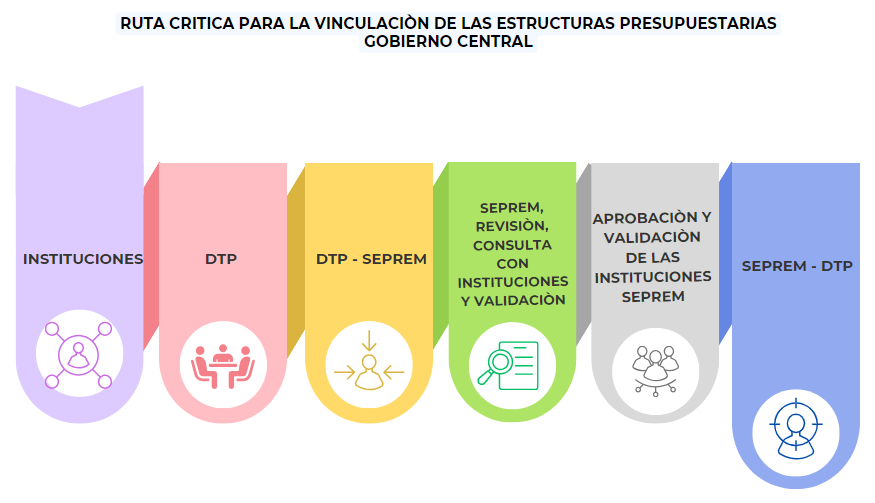 4.1 A nivel de gobiernos locales (Municipalidades) se realiza de la siguiente manera con asesoría de SEPREM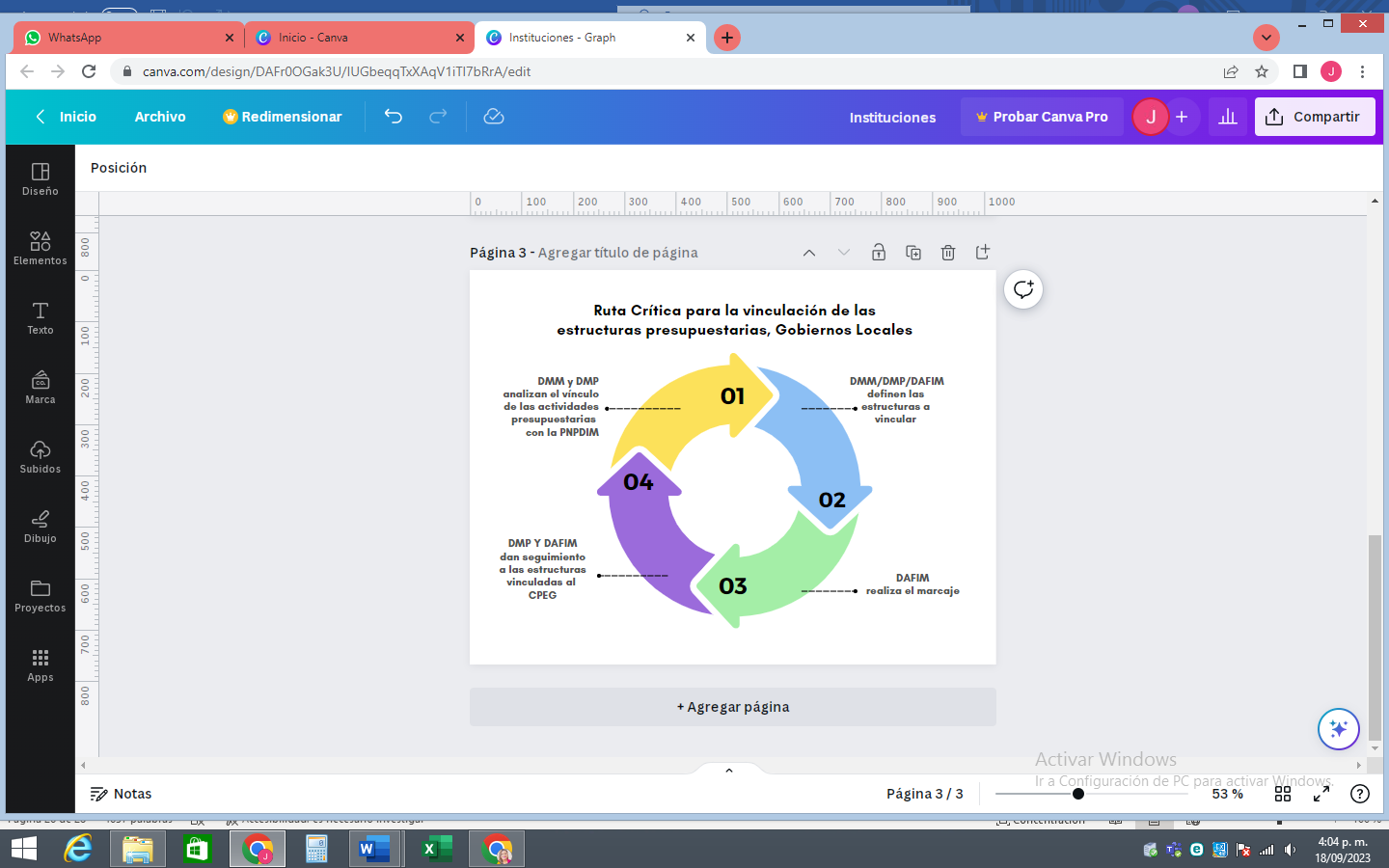 Como puede observarse en los esquemas presentados, en el primer caso, las instituciones públicas de la administración central definen, acorde a su planificación estratégica y operativa, los programas, proyectos, actividades u obras, que realizarán en el ejercicio fiscal correspondiente, proponiendo las estructuras presupuestarias a vincular,  con la asesoría de la Seprem se revisan y una vez acordadas, se trasladan a la Dirección Técnica del Presupuesto (DTP) del Ministerio de Finanzas Públicas -MINFIN- para el marcaje correspondiente.  Para los gobiernos locales la ruta es distinta y responde a lo establecido en el artículo 131 del Decreto 12-2002, Código Municipal. De conformidad con lo establecido en dicho artículo, los gobiernos locales definen las acciones, proponen y trasladan las estructuras a vincular a la Dirección Administrativa Financiera Municipal para que realice el marcaje de las estructuras en el sistema. Durante este proceso, la Seprem proporciona asesoría y acompañamiento a través de las delegaciones departamentales.Estratégicamente la Seprem como ente rector del CPEG, todos los años brinda asistencia técnica y transferencias metodológicas a las instituciones de Gobierno Central y Municipalidades para la implementación de la PNPDIM y la vinculación de las estructuras presupuestarias al CPEG, acorde a la temporalidad con que realizan su planeación estratégica y operativa.En el período de enero a junio del 2023, se brindó lineamientos de Política Pública, asesorías y asistencias técnicas a 49 entidades (25 entidades priorizadas a nivel central y 24 entidades no priorizadas) y 251 gobiernos locales (27 gobiernos locales priorizados y 224 no priorizados) para la implementación de la PNPDIM y CPEG articulado al control de convencionalidad de derechos humanos de las mujeres.  ResultadosA continuación, se presenta una descripción del presupuesto asignado, vigente y ejecutado de las estructuras presupuestarias vinculadas al CEPG que las instituciones públicas y los gobiernos locales implementaron en favor de los derechos humanos de las mujeres, durante el período correspondiente del 1 de enero al 30 de junio del 2023.Para realizar el análisis del presupuesto vinculado al Clasificador Presupuestario con Enfoque de Género por parte del Sector Público de Guatemala, se toma de base el Manual de Clasificador Presupuestario con Enfoque de Género para el Sector Público de Guatemala, el cual organiza al Sector Público de la siguiente manera: 1.  Gobierno General y 2. Empresas Públicas. Esta sectorización de las instituciones y unidades gubernamentales del Sector Público se basa, no sólo en los aspectos jurídicos de su constitución, sino también, en los aspectos económicos, presupuestarios y de relevancia estadística, que las hacen partícipes o copartícipes en la implementación de las políticas de Estado. Para efectos de este informe, el análisis del Sector Público contempló únicamente a las entidades de Gobierno General diferenciándolas en entidades de Gobierno Central y Gobierno Local, como se presenta a continuación: Gobierno central: Administración central (incluye Organismo Legislativo, Organismo Judicial, Presidencia, Ministerios de Estado, Secretarías y otras dependencias del Ejecutivo, Órganos de control jurídico-administrativo, Órganos de Control Público). Entidades descentralizadas, autónomas y de seguridad social.Gobiernos localesMunicipalidades que conforman los departamentos.Las entidades y unidades institucionales que conforman el Gobierno General constituyen las unidades productoras de bienes y servicios de la administración pública.  5.1 Instituciones de Gobierno Central Vinculadas al CPEGLa información sobre la vinculación de presupuesto al Clasificador Presupuestario con Enfoque de Género se presenta de manera diferenciada de la siguiente manera: 1. Administración Central, 2. Entidades de descentralizadas No Empresariales y 3. Gobiernos locales. Al final del documento se realiza un análisis comparativo.La información financiera que las entidades de administración central han vinculado al CPEG se obtiene del Sicoin y corresponde al período del 1 de enero al 30 de junio del 2023, período que cubre el primer semestre de 2023. En la Tabla 2, se presenta el presupuesto vinculado por las instituciones de administración central durante el primer semestre del ejercicio fiscal 2023. La información financiera que se presenta en el informe se describe en sus tres variantes: presupuesto asignado, vigente y devengado o ejecutado, con el correspondiente porcentaje de ejecución. Del total de las 50 entidades de administración central atendidas, 21 instituciones registraron producción institucional vinculada al CPEG, es decir el 42% de las entidades de administración central. Tabla 2Presupuesto Vinculado al CPEG en el Primer Semestre 2023Instituciones de Administración CentralEn la Tabla No. 2 y en la Gráfica 1 puede observarse que el Ministerio de Salud Pública y Asistencia Social fue el ministerio que mayor presupuesto asignado vinculó, sin embargo, su porcentaje de ejecución fue sólo del 39%; le sigue en importancia, el Ministerio de Desarrollo Social que ejecutó el 55% del presupuesto asignado. Las instituciones que mostraron mayor porcentaje de ejecución de los recursos vigentes fueron: la Secretaría Nacional de Ciencia y Tecnología y el Ministerio de Gobernación. Grafica 1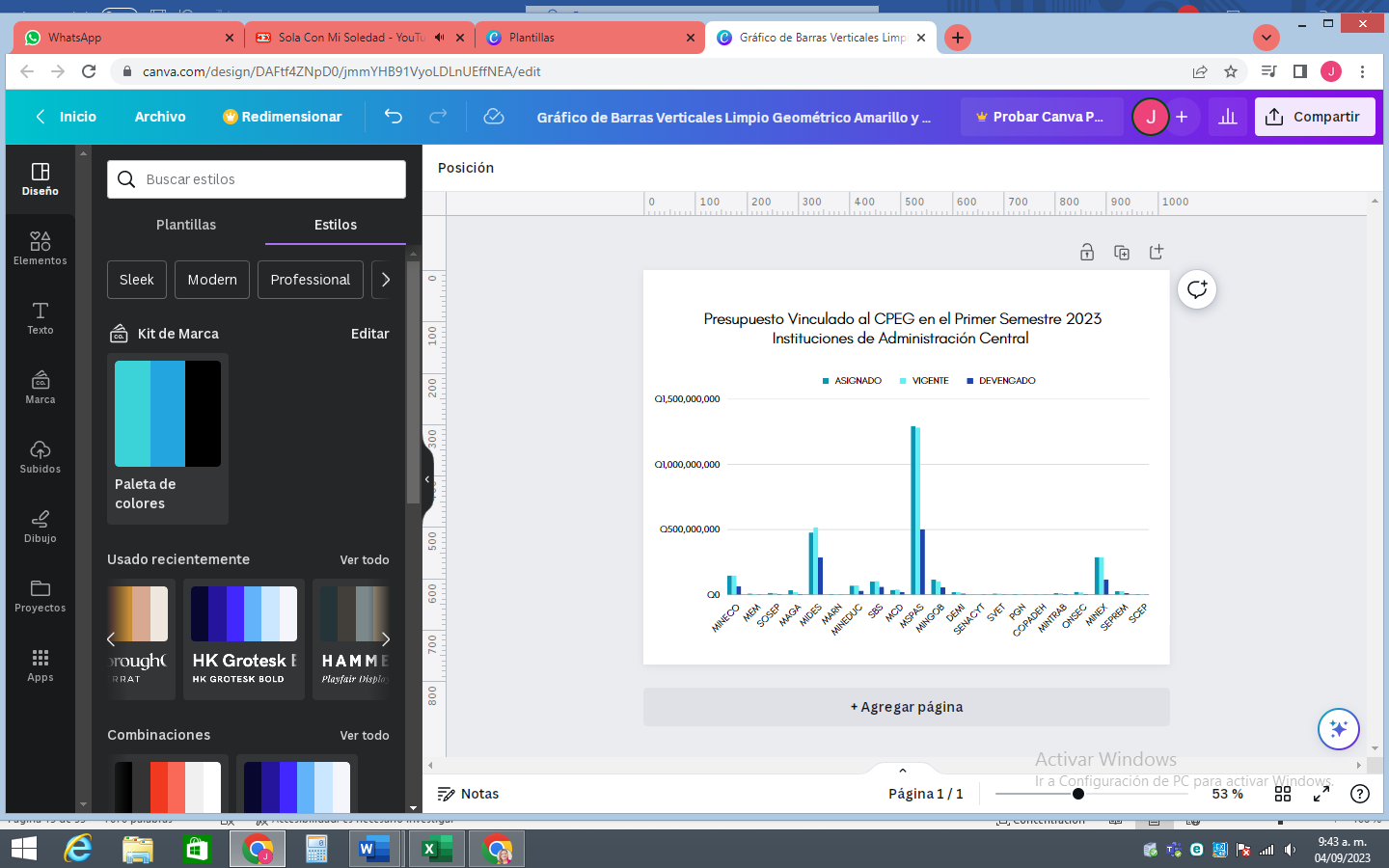 Fuente: Sistema de Contabilidad Integrada (Sicoin), del 1 de enero al 30 de junio del 2023 En la tabla 3 se observa la vinculación que realizaron las instituciones de la Administración Central al CPEG según beneficiarios, observándose que, el mayor monto de recursos se orientó al financiamiento de acciones cuyos beneficiarios son las familias o grupos sociales con énfasis en mujeres. El porcentaje de ejecución para ambos criterios es similar. Tabla 3Presupuesto Vinculado al CPEG por beneficiario en el Primer Semestre 2023Instituciones de Administración CentralFuente: Sistema de Contabilidad Integrada (SICOIN), del 01 de enero al 30 de junio de 2023En la Tabla No. 4 se presenta el presupuesto vinculado al CPEG por parte de las instituciones de la Administración Central para el primer semestre 2023, distribuido por Eje de PNPDIM. Como puede observarse los ejes que mayor contribución registran son; salud y educación.Como se puede observar en la tabla número 4, las entidades no etiquetaron presupuesto para los ejes de equidad jurídica, racismo y discriminación, e identidad cultural. La ausencia de intervenciones vinculadas a estos ejes refleja la escasa importancia que tienen en la gestión pública, a pesar de que son aspectos de primer orden que tienen de ser abordados en la estrategia de desarrollo integral de las mujeres, niñas y adolescentes de los cuatro pueblos de Guatemala. Tabla 4Presupuesto Vinculado al CPEG por Eje de PNPDIM en el Primer Semestre 2023Instituciones de Administración Central         Fuente: Sistema de Contabilidad Integrada (Sicoin), del 1 de enero al 30 de junio de 2023En la Tabla 5 se muestra el presupuesto aprobado, vigente, ejecutado y el porcentaje de ejecución de las estructuras programáticas que han sido vinculadas por parte de las instituciones de Administración Central. En los registros, se observa que la entidad que mayor presupuesto vigente asignó fue el Ministerio de Salud con los programas de Prevención de la Mortalidad Materna y Neonatal y de Fomento de la Salud y Medicina Preventiva. En segundo lugar, el Ministerio de Desarrollo Social con los Programas de Apoyo para el Consumo Adecuado de Alimentos y de Transferencias Monetarias Condicionadas en Salud y Educación. También encontramos con mayor asignación el Programa Servicios Consulares y de Atención al Migrante del Ministerio de Relaciones Exteriores. El promedio de ejecución de las estructuras programáticas vinculadas es del 43%. Sin embargo, al individualizar las estructuras programáticas se pueden observar variaciones importantes,   intervenciones con 64% de ejecución como los programas de servicios de Seguridad a las Personas y su Patrimonio del Ministerio de Gobernación y  Difusión de la Ciencia y Tecnología e Innovación de la Secretaría Nacional de Ciencia y Tecnología, y programas con el 18% de ejecución, como el de Asistencia y Protección al Consumidor y Supervisión del Comercio Interno del Ministerio de Economía.Tabla 5Programas Presupuestarios de las entidades Centralizadas vinculados al CPEG en el Primer Semestre 2023Fuente: Sistema de Contabilidad Integrada (Sicoin), del 1 de enero al 30 de junio de 20235.1.2 Vinculación al CPEG por las Entidades Descentralizadas no empresarialesAcorde con el Manual de Clasificaciones Presupuestarias para el Sector Público de Guatemala, la categoría de Entidades Descentralizadas No Empresariales comprende a las instituciones públicas que actúan bajo la autoridad del Gobierno Central, cumpliendo funciones gubernamentales especializadas no de mercado, por lo que no persiguen la comercialización de los bienes y servicios que producen. Por su condición jurídica y responsabilidades, poseen cierto grado de independencia.La información sobre la vinculación al CPEG por parte de las Entidades Descentralizadas es registrada en la plataforma Sistema de Contabilidad Integrada Descentralizadas (Sicoindes).En la tabla 6 se presenta el presupuesto vinculado por las entidades descentralizadas no empresariales durante el primer semestre del ejercicio fiscal 2023 y como puede observarse en la referida tabla, fueron 19 entidades descentralizadas no empresariales las que registraron producción institucional vinculada al CPEG de un total de 53 entidades atendidas por Seprem, lo que representa el 36%. Las entidades que mayor presupuesto vincularon al CPEG fueron el Ministerio Público, seguida del Instituto Nacional de Ciencias Forenses de Guatemala.Tabla 6Presupuesto Vinculado al CPEG en el Primer Semestre 2023Entidades Descentralizadas no empresarialesFuente: Sistema de Contabilidad Integrada Descentralizadas (Sicoindes), del 01 de enero al 30 de junio de 2023En la gráfica 2 se evidencia que las entidades que vincularon presupuesto presentan un promedio de ejecución bajo (34%). La entidad que mayor ejecución presentó fue la Federación Deportiva Nacional de Baloncesto, con un 50%, así mismo se puede evidenciar que el Consejo Nacional de Atención al Migrante de Guatemala y el Registro Nacional de las Personas presentan el nivel más bajo de ejecución, ambas con 13%.Gráfica 2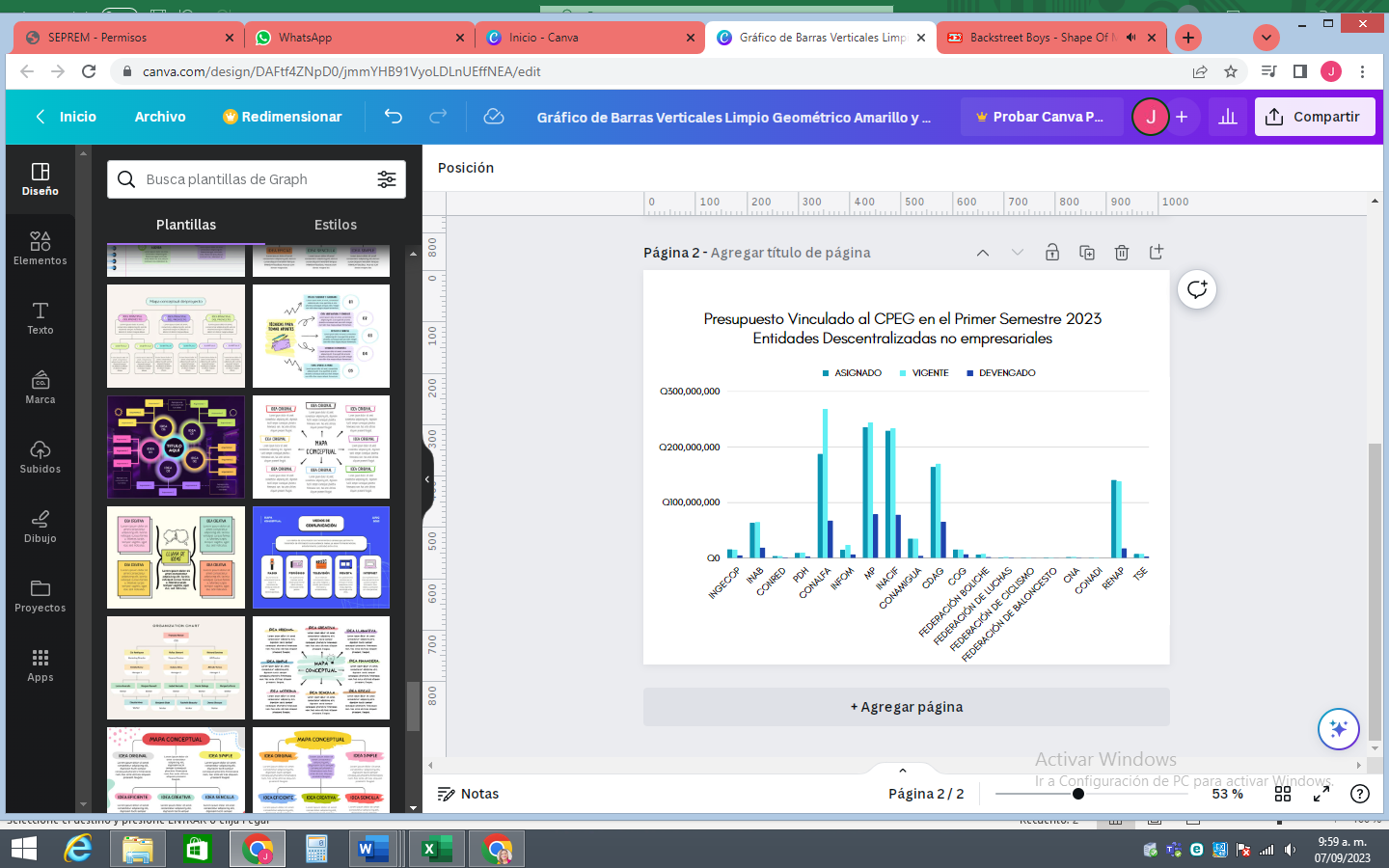 Fuente: Sistema de Contabilidad Integrada Descentralizadas (Sicoindes), del 1 de enero al 30 de junio del 2023La tabla 7 presenta el presupuesto vinculado por parte de las entidades descentralizadas no empresariales acorde al criterio de beneficiario, se destaca que en términos nominales el presupuesto se concentró en el criterio 2 Familias o Grupos Sociales con énfasis en Mujeres, sin embargo, el nivel ejecución fue mayor en el Criterio 1, Exclusivo para Mujeres.Tabla 7Presupuesto Vinculado al CPEG por beneficiario en el Primer Semestre 2023Entidades descentralizadas no empresarialesFuente: Sistema de Contabilidad Integrada Descentralizadas (Sicoindes), del 1 de enero al 30 de junio de 2023Durante el primer semestre del 2023 las entidades descentralizadas no empresariales registraron información presupuestaria para 10 de los 12 ejes de la PNPDIM. El eje de violencia contra las mujeres fue el eje con mayor vinculación, seguido por el eje de educación.  Como se puede apreciar en la tabla número 8, las entidades no etiquetaron presupuesto para los ejes de Racismo y Discriminación e Identidad Cultural. El porcentaje de ejecución más alto se registró en el Eje de Equidad Laboral seguido por el de Mecanismos Institucionales. Tabla 8Presupuesto Vinculado al CPEG por Eje de PNPDIM en el Primer Semestre 2023Instituciones Descentralizadas no empresarialesFuente: Sistema de Contabilidad Integrada Descentralizadas (Sicoindes), del 1 de enero al 30 de junio del 2023La Tabla 9 permite visualizar los programas que fueron vinculados al CPEG por parte de las entidades descentralizadas no empresariales durante el primer semestre del 2023. Los programas con mayor presupuesto vinculado fueron el Programa de Persecución Penal Pública del Ministerio Público, seguido por el Programa de Análisis Criminalístico y Forense del Instituto Nacional de Ciencias Forenses de Guatemala. Aunque la ejecución de estos programas fue del 32% y 34% respectivamente. Tabla 9Programas Presupuestarios de las entidades Descentralizadas no empresarialesVinculados al CPEG Primer Semestre 2023Fuente: Sistema de Contabilidad Integrada Descentralizadas (Sicoindes), del 1 de enero al 30 de junio del 20235.1.3 Vinculación de gobiernos Locales al CPEGAcorde con el Manual de Clasificaciones Presupuestarias para el Sector Público de Guatemala, la categoría de Gobiernos Locales corresponde a la autoridad legislativa, judicial y ejecutiva de una unidad del gobierno local, se limita a las zonas geográficas más pequeñas (municipios) en las que puede dividirse a un país con fines políticos o administrativos. Suelen depender en gran parte de transferencias de la Administración Central.Seprem atiende a las 340 municipalidades (gobiernos locales) y presenta el informe semestral correspondiente al período del 1 de enero al 30 de junio del 2023 con las estructuras presupuestarias y su correspondiente asignación financiera (presupuesto asignado, vigente y ejecutado) vinculadas en cumplimiento de la PNPDIM y PEO 2008-2023.La tabla 10 presenta el comportamiento de la vinculación al CPEG de los gobiernos locales agrupado por departamento y desagregado por el presupuesto aprobado o asignado, vigente y devengado o ejecutado. En términos nominales, Guatemala, Escuintla, Sacatepéquez y Jutiapa fueron los departamentos que mayor presupuesto vincularon según el presupuesto vigente.Tabla 10Presupuesto Vinculado al CPEG en el Primer Semestre 2023Gobiernos LocalesFuente: Sistema de Contabilidad Integrada de Gobiernos Locales (Sicoin GL) del 1 de enero al 30 de junio del 2023.La Gráfica 3 permite observar que todos los departamentos aumentaron el presupuesto asignado a lo largo del ejercicio fiscal, lo que se evidencia en el presupuesto vigente, derivado de lo anterior, los departamentos que presentan los aumentos más significativos son: Chiquimula, el Progreso, Petén y Sololá.Gráfica 3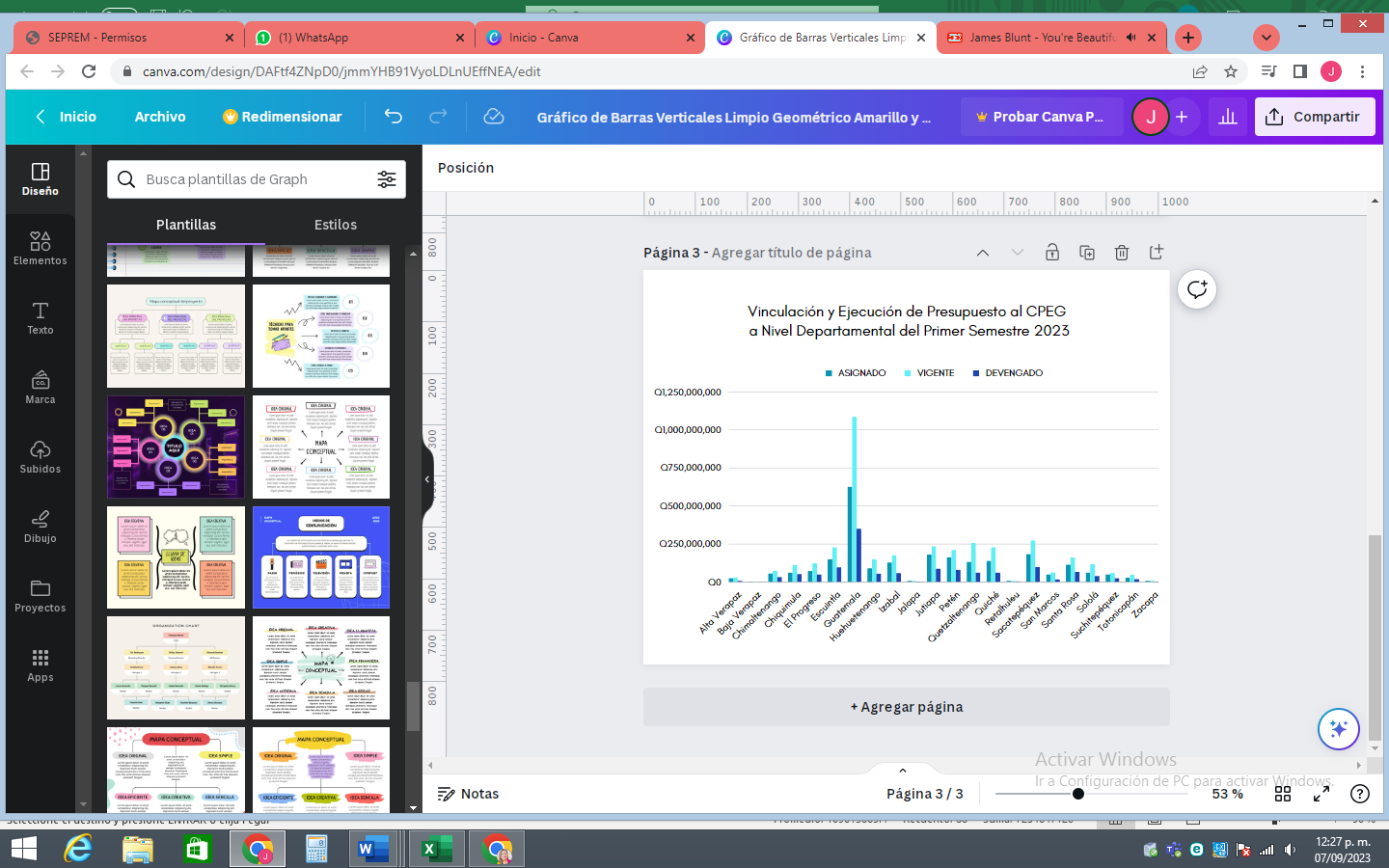 Fuente: Sistema de Contabilidad Integrada de Gobiernos Locales (Sicoin GL), del 1 enero al 30 de junio del 2023En relación con los beneficiarios, se observa en la Tabla 11 que las municipalidades vincularon mayormente al Código 2 de Beneficiarios que corresponde a Familias o Grupos Sociales con Énfasis en Mujeres, sin embargo, presenta una baja ejecución (35%).Tabla 11Presupuesto de Gobierno local Vinculado al CPEG por beneficiarioen el Primer Semestre 2023Fuente: Sistema de Contabilidad Integrada de Gobiernos Locales (Sicoin GL) del 1 de enero al 30 de junio del 2023La Tabla No. 12 muestra el presupuesto que los Gobiernos Locales vincularon al CPEG por cada Eje de la PNPDIM. Se visualiza que para todos los ejes vincularon producción institucional, pero con un nivel de financiamiento diferenciado. Los ejes que registran una asignación presupuestaria fueron: Salud y Economía. Mientras que el mayor porcentaje de ejecución se registró en el Eje de Racismo y Discriminación con 55% y Violencia Contra las Mujeres con 43%. En promedio todos los ejes presentan un nivel de ejecución bajo (36%). Tabla 12Presupuesto Gobiernos Locales Vinculado al CPEG por Eje de PNPDIM en el Primer Semestre 2023Fuente: Sistema de Contabilidad Integrada de Gobiernos Locales (Sicoin GL) del 1 de enero al 30 de junio del 2023En la tabla 13 se presenta la información de las 340 municipalidades, agrupadas por departamento, observándose que 251 vincularon acciones e intervenciones al clasificador, existiendo aún varias municipalidades que no han vinculado presupuesto (89), así mismo se observa que en el departamento de Santa Rosa todas las municipalidades vincularon presupuesto al CPEG. Tabla 13Número de Gobiernos Locales Vinculado al CPEG Fuente: Sistema de Contabilidad Integrada de Gobiernos Locales (Sicoin GL) del 1 de enero al 30 de junio del 2023Programas Presupuestarios Vinculados al CPEG por los Gobiernos Locales Acorde a los ejes de la PNPDIM para el Primer Semestre del 2023. A continuación, se presentan los Programas presupuestarios que fueron vinculados por los Gobiernos Locales por los Ejes de la PNPDIM. Eje 1. EconómicoEn el presente Eje se puede observar que es uno de los ejes con mayor vinculación.  Sin embargo, 47 municipios vincularon al programa 01 Actividades centrales que se considera una incorrecta vinculación debido a que en este Programa se incluyen gastos de funcionamiento municipal como pago de salarios, el cual no está relacionado con la reducción de las brechas de inequidad entre hombres y mujeres. Otros de los programas con mayor número de municipios vinculados son los de Disminución de la pobreza, Prevención de la desnutrición crónica, Movilidad Urbana y Protección Social. El programa de Participación en las Diciplinas del Arte fue el que presentó el menor número de municipios vinculados.Tabla No. 14 Programas presupuestarios vinculados a nivel municipal Eje 1. EconómicoFuente: Sistema de Contabilidad Integrada de Gobiernos Locales (Sicoin GL) 1 de enero al 30 de junio del 2023Eje 2. Recursos Naturales Tierra y ViviendaEn el eje de Recursos Naturales, Tierra y Vivienda del Clasificador Presupuestario con Enfoque de Género destaca que 7 municipios vincularon al programa 01 Actividades centrales, el cual incluye el gasto destinado para el funcionamiento municipal, por lo que, se considera que no es apropiada su vinculación. Seguidamente 20 municipios vincularon al Programa Ambiente y Recursos Naturales y 14 municipios al Programa de Acceso al Agua Potable y Saneamiento Básico. Una situación muy particular se observa con el programa de Gestión Integral del Riesgo, en virtud que solamente 2 municipios vincularon producción institucional, lo cual denota la escasa importancia que se le da a esta temática a nivel municipal, a pesar de ser un factor crítico en el país.Tabla No. 15 Programas presupuestarios vinculados a nivel municipal, Eje 2. Recursos Naturales Tierra y Vivienda Fuente: Sistema de Contabilidad Integrada de Gobiernos Locales (Sicoin GL) del 01 de enero al 30 de junio del 2023Eje 3. Equidad Educativa con Pertinencia Cultural Los gobiernos locales realizan esfuerzos para acercar y garantizar la educación a nivel local, por medio de la contratación de maestros o construcción de escuelas. Para este eje 142 municipios vincularon presupuesto. Este tipo de intervenciones locales se agrupan en el programa 14, Gestión de la Educación, el cual fue etiquetado por 77 municipios.  Este programa sin embargo no es exclusivo para niñas y mujeres sino para grupos sociales; lo que denota una ausencia de intervenciones específicas que fomenten el acceso a la educación para las niñas. Tabla No.16 Programas presupuestarios vinculados a nivel municipalEje 3. Equidad Educativa con Pertinencia Cultural Fuente: Sistema de Contabilidad Integrada de Gobiernos Locales (SICOIN GL) del 1 de enero al 30 de junio del 2023Eje 4. Equidad en la Salud con Pertinencia Cultural El tema de Salud es fundamental para el desarrollo del país y en este eje 277 municipios vincularon recursos en el cual se destacan los programas de Acceso al Agua potable y Saneamiento Público en donde 76 municipios vincularon producción institucional; Apoyo a la Salud Preventiva con 50 municipios, Prevención de la Desnutrición Crónica con 30 municipios vinculados y Prevención de la Mortalidad con 27 municipios vinculados. Una situación contraria y preocupante se observa para el programa Reducción de Embarazos en niñas y adolescentes, ya que solamente un municipio vinculó producción.Tabla No. 17Programas presupuestarios vinculados a nivel municipalEje 4. Equidad en la Salud con Pertinencia CulturalFuente: Sistema de Contabilidad Integrada de Gobiernos Locales (Sicoin GL) del 1 de enero al 30 de junio del 2023Eje 5. Violencia contra las Mujeres A este eje solamente 75 municipios vincularon presupuesto siendo la erradicación de la violencia una prioridad. El Programa con mayores municipios vinculados, es Seguridad Integral, por lo que sigue siendo un reto institucionalizar en los gobiernos locales el Plan Nacional para la Prevención de la Violencia Contra las Mujeres, mediante acciones e intervenciones que contribuyan a la diminución de la problemática, enfatizando en la prevención.Tabla No. 18 Programas presupuestarios vinculados a nivel municipalEje 5. Violencia contra las Mujeres Fuente: Sistema de Contabilidad Integrada de Gobiernos Locales (Sicoin GL) del 1 de enero al 30 de junio del 2023Eje 6. Equidad Jurídica El eje de Equidad jurídica es uno de los ejes del clasificador que registra poca vinculación, sólo 11 municipalidades registraron producción. El programa de actividades centrales denota una mala etiquetación debido a que corresponde a gastos de funcionamiento municipal. Al ser un eje poco vinculado por parte de las municipalidades se denota una falta de voluntad política y comprensión de las acciones e intervenciones que deberían realizarse para su cumplimiento.Tabla No. 19 Programas presupuestarios vinculados a nivel municipalEje 6. Equidad Jurídica Fuente: Sistema de Contabilidad Integrada de Gobiernos Locales (Sicoin GL) del 1 de enero al 30 de junio del 2023Eje 7. Racismo y Discriminación contra las Mujeres En el eje de Racismo y Discriminación contra las Mujeres 44 municipalidades vincularon producción por medio de 14 programas, sin embargo, resalta la etiquetación al programa 01. Actividades Centrales, la cual corresponde al funcionamiento municipal y no incide en la disminución de la brecha de inequidad entre hombres y mujeres.Tabla No. 20 Programas presupuestarios vinculados a nivel municipalEje 7. Racismo y Discriminación contra las Mujeres Fuente: Sistema de Contabilidad Integrada de Gobiernos Locales (SICOIN GL) del 1 de enero al 30 de junio del 2023Eje 8. Equidad en el Desarrollo Cultural Para el Eje de Equidad en el Desarrollo Cultural, 89 municipalidades vincularon presupuesto, sin embargo 17 municipalidades vincularon al Programa 01 Actividades Centrales considerándose una incorrecta vinculación debido a que corresponde a funcionamiento municipal. Además 12 municipios vincularon al Programa Seguridad Integral, 5 al programa de Prevención de la Desnutrición Crónica y 8 al programa Protección Social. Ambos programas ameritan una revisión del marco lógico para definir si corresponde su resultado con lo planteado en la PNPDIM.Tabla No. 21Programas presupuestarios vinculados a nivel municipalEje 8. Equidad en el Desarrollo Cultural Fuente: Sistema de Contabilidad Integrada de Gobiernos Locales (Sicoin GL) del 1 de enero al 30 de junio del 2023Eje 9. Equidad laboral En el eje de Equidad Laboral 42 municipios vincularon presupuesto, sin embargo 20 municipios lo hicieron al Programa 01 Actividades Centrales considerándose una incorrecta vinculación debido a que corresponde a funcionamiento municipal. Destacan en esta vinculación el Programa de Protección Social y el Programa de Disminución a la Pobreza como directamente vinculados con los programas identificados en la PNPDIM.Tabla No. 22Programas presupuestarios vinculados a nivel municipalEje 9. Equidad laboral Fuente: Sistema de Contabilidad Integrada de Gobiernos Locales (Sicoin GL) del 1 de enero al 30 de junio del 2023Eje 10. Mecanismos Institucionales En el Eje de mecanismos institucionales 70 municipalidades vincularon producción institucional, sin embargo, 10 municipios vincularon al Programa 01 Actividades Centrales, considerándose una incorrecta vinculación debido a que corresponde a funcionamiento municipal. Se registra la vinculación de 9 municipalidades al programa de Movilidad urbana y Prevención de la Desnutrición Crónica, así mismo 14 municipalidades al programa de Protección Social.Tabla No. 23 Programas presupuestarios vinculados a nivel municipalEje 10. Mecanismos Institucionales Fuente: Sistema de Contabilidad Integrada de Gobiernos Locales (Sicoin GL) del 1 de enero al 30 de junio del 2023Eje 11 Participación Sociopolítica La participación sociopolítica de las mujeres a nivel local es un desafío en la implementación por parte de las municipalidades, por lo que se observa que 45 municipalidades etiquetaron producción a este Eje, a través de diversos programas. Sin embargo, 14 municipios vincularon al Programa 01 Actividades Centrales considerándose una incorrecta vinculación debido a que corresponde a funcionamiento municipal. Los Programas con mayor vinculación fueron Prevención de la Desnutrición Crónica y el Programa de Protección Social.Tabla No. 24Programas presupuestarios vinculados a nivel municipalEje 11 Participación Sociopolítica Fuente: Sistema de Contabilidad Integrada de Gobiernos Locales (Sicoin GL) del 1 de enero al 30 de junio del 2023Eje 12 Identidad Cultural de las Mujeres Mayas, Garífunas, Xinkas y Mestizas   En el eje 12 Identidad Cultural de las Mujeres Mayas, Garífunas, Xinkas y Mestizas, 28 municipios vincularon presupuesto, sin embargo 8 municipios vincularon al Programa 01 Actividades Centrales considerándose una incorrecta vinculación debido a que corresponde a funcionamiento municipal.  Las 28 municipalidades que vincularon lo hicieron en diversos programas como el Programa Prevención de la Desnutrición Crónica y el Programa de Protección Social.Tabla No. 25Programas presupuestarios vinculados a nivel municipalEje 12 Identidad Cultural de las Mujeres Mayas, Garífunas, Xinkas y Mestizas   Fuente: Sistema de Contabilidad Integrada de Gobiernos Locales (Sicoin GL) del 1 de enero al 30 de junio del 20235.2 COMPARATIVOS DE VINCULACIÓN AL CPEG DE GOBIERNO CENTRAL Y GOBIERNO LOCALFinalmente se realiza el comparativo del presupuesto ejecutado por las entidades analizadas, agrupadas en gobierno central (administración central y descentralizada no empresarial) y gobierno local.Se observa por medio de los datos presentados en la tabla 26, que el eje que mayor presupuesto reportó fue el de Salud con aportes principalmente de los gobiernos locales y las entidades centralizadas. Seguidamente el Eje 5 que corresponde a Violencia Contra las Mujeres, con aportes principalmente de las entidades descentralizadas no empresariales. También se puede observar que las entidades de administración central fueron las que ejecutaron mayor presupuesto vinculado al CPEG para el primer semestre del 2023.Tabla 26Presupuesto a nivel nacional Vinculado al CPEG por Eje de la PNPDIM Primer Semestre 2023Fuente: Sistema de Contabilidad Integrada (SICOIN), Sistema de Contabilidad Integrada de Gobiernos Descentralizadas (SICOINDES), Sistema de Contabilidad Integrada de Gobiernos Locales (SICOIN GL) del 1 de enero al 30 de junio del 2023Conclusiones:En el informe semestral del CPEG correspondiente al primer semestre del ejercicio fiscal 2023, muestra que las entidades centralizadas fueron las entidades que ejecutaron mayor presupuesto vinculado a los ejes de la Política Nacional de Promoción y Desarrollo Integral de las Mujeres -PNPDIM.No vincularon presupuesto al CPEG en el primer semestre específicamente en 3 ejes de la PNPDIM: Equidad Jurídica, Racismo y discriminación e Identidad cultural.De los 12 Ejes de la PNPDM, el de Salud, fue el que mayor presupuesto ejecutó de los recursos vigentes.Los ejes que menor asignación de recursos registraron fueron Equidad Jurídica y de Identidad Cultural.Las entidades centralizadas y descentralizadas no empresariales no vincularon presupuesto al eje de Racismo y discriminación y de Identidad cultural.Aún muchas municipalidades vinculan al CPEG el Programa 01 de Actividades Centrales, que es considerado una vinculación incorrecta debido a que corresponde a actividades propias del funcionamiento municipal, a pesar de que en la asistencia técnica brindada por la Seprem se les ha recalcado que no es una vinculación apropiada.Aún 89 municipalidades no vinculan información al Clasificador Presupuestario con Enfoque de Género. Recomendaciones: La asesoría y asistencia técnica que SEPREM proporciona a las entidades centralizadas, descentralizadas y los gobiernos locales debe estar basada en información estadística actualizada que permita realizar intervenciones estratégicas y territorializadas.Deberá insistirse en la asesoría y asistencia técnica que brinda la Seprem que los programas que diseñan y ejecutan las entidades centralizadas, descentralizadas y gobiernos locales, atiendan y den respuesta a los problemas de desarrollo que afectan a las mujeres, que se fundamenten en modelos lógicos, de tal manera que puedan ser medibles los resultados.El Informe del Clasificador Presupuestario con Enfoque de Género debe de ser un insumo para analizar y direccionar el proceso de asistencia técnica y asesoría que brinda la Seprem y un documento que brinde orientación para la mejora de las intervenciones estratégicas que las entidades centralizadas, descentralizada y los gobiernos locales implementen con el objetivo de reducir las brechas de inequidad entre hombres y mujeres.AnexosENTIDADES DE GOBIERNO CENTRAL ESTABLECIDAS EN EL PEI 2023 - 2027 DE SEPREM COMO META INSTITUCIONALENTIDADES CENTRALIZADASENTIDADES DESCENTRALIZADAS NO EMPRESARIALESEJES DE LA PNPDIMEJES DE LA PNPDIMEJES DEL CPEG1Desarrollo Económico y Productivo con EquidadDesarrollo Económico2Recursos Naturales, Tierra y ViviendaRecursos Naturales, Tierra y Vivienda3Equidad Educativa con pertinencia culturalEducación4Equidad en el desarrollo de la Salud integral con pertinencia culturalSalud5Erradicación de la Violencia contra las MujeresViolencia contra las Mujeres6Equidad JurídicaEquidad Jurídica7Racismo y Discriminación contra las MujeresRacismo y Discriminación contra las Mujeres8Equidad e identidad en el Desarrollo CulturalDesarrollo Cultural9Equidad LaboralEquidad Laboral10Mecanismos InstitucionalesMecanismos Institucionales11Participación SociopolíticaParticipación Sociopolítica12Identidad Cultural de las Mujeres Mayas, Garífunas y XincasIdentidad Cultural de las Mujeres IndígenasNo.InstituciónSiglasPresupuesto VinculadoPresupuesto VinculadoPresupuesto VinculadoPresupuesto VinculadoNo.InstituciónSiglasAsignadoVigenteDevengado% Ejecución1Secretaría Nacional de Ciencia y TecnologíaSENACYTQ0.00Q55,005.00Q35,115.0064%2Ministerio de GobernaciónMINGOBQ114,178,020.00Q101,903,135.00Q56,008,149.4563%3Ministerio de Desarrollo SocialMIDESQ474,527,649.00Q514,348,115.00Q285,516,826.7255%4Secretaría Contra la Violencia Sexual, Explotación y Trata de PersonasSVETQ6,300,517.00Q6,462,410.45Q2,640,858.9851%5Ministerio de Energía y MinasMEMQ6,261,949.00Q5,622,974.00Q2,724,045.5948%6Secretaría de Coordinación Ejecutiva de la PresidenciaSCEPQ2,123,700.00Q1,883,700.00Q891,790.3347%7Secretaría de Bienestar SocialSBSQ100,365,738.00Q103,967,886.00Q58,916,781.0045%8Defensoría de la Mujer IndígenaDEMIQ19,000,000.00Q19,000,000.00Q8,489,515.0445%9Comisión Presidencial por la Paz y los Derechos HumanosCOPADEHQ495,000.00Q486,125.00Q216,499.9045%10Ministerio de Trabajo y Previsión SocialMINTRABQ10,809,952.00Q10,484,354.00Q4,744,935.9345%11Ministerio de EducaciónMINEDUCQ68,189,922.00Q69,918,826.00Q30,439,231.6844%12Secretaría Presidencial de la MujerSEPREMQ25,000,000.00Q26,648,782.00Q11,676,690.4544%13Ministerio de Cultura y DeportesMCDQ34,679,680.00Q37,681,354.00Q21,384,915.4843%14Procuraduría General de la NaciónPGNQ3,226,121.00Q3,255,221.00Q1,413,309.7543%15Ministerio de Relaciones ExterioresMINEXQ285,957,643.00Q286,057,643.00Q117,146,648.7041%16Ministerio de Salud Pública y Asistencia SocialMSPASQ1,292,622,319.00Q1,280,209,987.12Q502,446,040.4239%17Secretaría de Obras Sociales de la Esposa del PresidenteSOSEPQ11,691,900.00Q11,710,371.00Q3,984,327.0234%18Oficina Nacional de Servicio CivilONSECQ20,467,880.00Q16,136,640.00Q5,086,086.4932%19Ministerio de EconomíaMINECOQ146,522,454.00Q145,931,751.00Q64,422,099.9129%20Ministerio de Agricultura, Ganadería y AlimentaciónMAGAQ32,544,000.00Q19,628,892.00Q5,123,032.1226%21Ministerio de Ambiente y Recursos NaturalesMARNQ1,939,993.00Q1,808,535.00Q334,758.1519%CriterioAsignadoVigenteDevengado% de EjecuciónExclusivas Mujeres (código 1)Q904,461,074Q888,029,996Q409,060,14146.00%Familias o Grupos Sociales con Énfasis en Mujeres (código 2)Q1,764,193,613Q1,784,002,772Q776,836,54445.73%TotalQ2,668,654,687Q2,672,032,769Q1,185,896,68545.87%CriterioAsignadoVigenteDevengado% de Ejecución1. EconómicoQ212,578,486Q195,695,492Q78,280,99840%2. Recursos Naturales, Tierra y ViviendaQ7,250,108Q6,791,890Q2,764,79341%3. EducaciónQ336,555,669Q341,843,185Q178,277,02152%4. SaludQ1,478,565,347Q1,508,246,570Q641,311,19843%5. Violencia Contra las MujeresQ275,928,306Q265,219,969Q138,701,32252%6. Equidad Jurídica --- --- --- ---7. Racismo y Discriminación --- --- --- ---8. Desarrollo CulturalQ495,000Q508,725Q224,50044%9. Equidad LaboralQ43,439,738Q37,473,845Q15,849,72242%10. Mecanismo InstitucionalesQ313,842,033Q316,253,092Q130,487,13141%11. Participación SociopolíticaQ2,123,700Q1,883,700Q891,79047%12. Identidad Cultural --- --- --- ---IntervencionesAprobadoVigenteDevengado% EjecuciónMinisterio de EconomíaMinisterio de EconomíaMinisterio de EconomíaMinisterio de EconomíaMinisterio de EconomíaPrograma de Desarrollo de la Micro, Pequeña y Mediana EmpresaQ31,070,835Q31,980,835Q16,913,98544%Programa de Asistencia y Protección al Consumidor y Supervisión del Comercio InternoQ20,402,416Q21,083,918Q7,342,55618%Programa de Actividades CentralesQ1,318,000Q1,318,000Q293,04822%Programa de Servicios RegistralesQ13,253,631Q11,071,426Q4,683,82042%Programa de Promoción de la Inversión y CompetenciaQ80,477,572Q80,477,572Q35,188,69044%Ministerio de Energía y MinasMinisterio de Energía y MinasMinisterio de Energía y MinasMinisterio de Energía y MinasMinisterio de Energía y MinasPrograma de Fomento de las Actividades de Generación, Transmisión y Distribución de EnergíaQ625,588Q389,122Q159,39741%Programa de Desarrollo Sostenible del Sector Energético, Minero y de Hidrocarburos (Actividad Común de los Programas 11, 12 Y 15)Q5,310,115Q4,983,355Q2,430,03549%Programa de Seguridad RadiológicaQ326,246Q250,497Q134,61354%Secretaría de Obras Sociales de la Esposa del PresidenteSecretaría de Obras Sociales de la Esposa del PresidenteSecretaría de Obras Sociales de la Esposa del PresidenteSecretaría de Obras Sociales de la Esposa del PresidenteSecretaría de Obras Sociales de la Esposa del PresidenteDesarrollo de la MujerQ11,691,900Q11,710,371Q3,984,32734%Ministerio de Agricultura, Ganadería y AlimentaciónMinisterio de Agricultura, Ganadería y AlimentaciónMinisterio de Agricultura, Ganadería y AlimentaciónMinisterio de Agricultura, Ganadería y AlimentaciónMinisterio de Agricultura, Ganadería y AlimentaciónPrograma de Acceso y Disponibilidad AlimentariaQ32,544,000Q19,628,892Q5,123,03226%Ministerio de Desarrollo SocialMinisterio de Desarrollo SocialMinisterio de Desarrollo SocialMinisterio de Desarrollo SocialMinisterio de Desarrollo SocialPrograma de Prevención de la Delincuencia en Adolescentes y JóvenesQ44,821,694Q44,885,194Q18,503,10440%Programa de Transferencias Monetarias Condicionadas en Salud y EducaciónQ225,906,308Q226,300,858Q122,609,96854%Programa de Apoyo para el Consumo Adecuado de AlimentosQ203,799,647Q243,162,063Q144,403,75459%Ministerio de Ambiente y Recursos NaturalesMinisterio de Ambiente y Recursos NaturalesMinisterio de Ambiente y Recursos NaturalesMinisterio de Ambiente y Recursos NaturalesMinisterio de Ambiente y Recursos NaturalesPrograma de Sensibilización Socio Ambiental y Participación CiudadanaQ1,939,993Q1,808,535Q334,75819%Ministerio de EducaciónMinisterio de EducaciónMinisterio de EducaciónMinisterio de EducaciónMinisterio de EducaciónPrograma de Actividades Comunes a los Programas de Preprimaria, Primaria, Básico y Diversificado (PRG. 11, 12, 13 Y 14)Q55,372,056Q56,897,702Q24,564,16243%Secretaría de Bienestar SocialSecretaría de Bienestar SocialSecretaría de Bienestar SocialSecretaría de Bienestar SocialSecretaría de Bienestar SocialPrograma de Actividades de Bienestar SocialQ100,365,738Q103,967,886Q58,916,78145%Ministerio de Cultura y DeportesMinisterio de Cultura y DeportesMinisterio de Cultura y DeportesMinisterio de Cultura y DeportesMinisterio de Cultura y DeportesPrograma de Formación, Fomento y Difusión de las ArtesQ26,451,819Q29,534,771Q18,637,40463%Programa de Restauración, Preservación y Protección del Patrimonio Cultural y NaturalQ1,123,280Q1,085,885Q549,00851%Programa de Fomento al Deporte no Federado y a la RecreaciónQ7,104,581Q7,038,098Q2,190,50431%Programa de Gestión del Desarrollo CulturalQ0Q22,600Q8,00035%Ministerio de Salud Pública y Asistencia SocialMinisterio de Salud Pública y Asistencia SocialMinisterio de Salud Pública y Asistencia SocialMinisterio de Salud Pública y Asistencia SocialMinisterio de Salud Pública y Asistencia SocialPrograma de Fomento de la Salud y Medicina PreventivaQ12,404,486Q11,034,921Q3,716,35534%Programa de Prevención de la Mortalidad de la Niñez y de la Desnutrición CrónicaQ98,606,219Q95,159,815Q43,577,63346%Programa de Prevención de la Mortalidad Materna y NeonatalQ531,040,315Q514,140,472Q192,549,95036%Programa de Fomento de la Salud y Medicina PreventivaQ287,036,409Q274,896,659Q123,151,64745%Programa de Prevención y Control de ITS, VIH/SIDAQ164,672,247Q161,021,458Q48,823,70933%Programa de Prevención y Control de la TuberculosisQ9,667,550Q9,507,013Q3,933,10241%Programa de Prevención y Control de las Enfermedades Vectoriales y ZoonóticasQ189,195,093Q214,449,649Q86,693,64440%Ministerio de GobernaciónMinisterio de GobernaciónMinisterio de GobernaciónMinisterio de GobernaciónMinisterio de GobernaciónPrograma de Servicios de Seguridad a las Personas y Su PatrimonioQ121,813,820Q178,507,416Q91,437,08964%Programa de Servicios de Custodia y Rehabilitación de Privados de LibertadQ8,916,000Q6,404,719Q2,079,42332%Defensoría de la Mujer IndígenaDefensoría de la Mujer IndígenaDefensoría de la Mujer IndígenaDefensoría de la Mujer IndígenaDefensoría de la Mujer IndígenaDirección y CoordinaciónQ11,101,656Q11,561,532Q5,479,13147%Servicios de Atención a la Mujer IndígenaQ7,898,344Q7,438,468Q3,010,38540%Secretaría Nacional de Ciencia y TecnologíaSecretaría Nacional de Ciencia y TecnologíaSecretaría Nacional de Ciencia y TecnologíaSecretaría Nacional de Ciencia y TecnologíaSecretaría Nacional de Ciencia y TecnologíaDifusión de la Ciencia, Tecnología e InnovaciónQ0Q55,005Q35,11564%Secretaría Contra la Violencia Sexual, Explotación y Trata de PersonasSecretaría Contra la Violencia Sexual, Explotación y Trata de PersonasSecretaría Contra la Violencia Sexual, Explotación y Trata de PersonasSecretaría Contra la Violencia Sexual, Explotación y Trata de PersonasSecretaría Contra la Violencia Sexual, Explotación y Trata de PersonasPrograma de Prevención de los Delitos de Violencia Sexual, Explotación y Trata de PersonasQ6,300,517Q6,462,410Q2,640,85951%Procuraduría General de la NaciónProcuraduría General de la NaciónProcuraduría General de la NaciónProcuraduría General de la NaciónProcuraduría General de la NaciónProtección de los Derechos de la FamiliaQ3,226,121Q3,255,221Q1,413,31043%Comisión Presidencial por la Paz y los Derechos HumanosComisión Presidencial por la Paz y los Derechos HumanosComisión Presidencial por la Paz y los Derechos HumanosComisión Presidencial por la Paz y los Derechos HumanosComisión Presidencial por la Paz y los Derechos HumanosPrograma de Promoción de Acciones y Mecanismos por la Paz, Derechos Humanos y Atención de ConflictividadQ495,000Q486,125Q216,50045%Ministerio de Trabajo y Previsión SocialMinisterio de Trabajo y Previsión SocialMinisterio de Trabajo y Previsión SocialMinisterio de Trabajo y Previsión SocialMinisterio de Trabajo y Previsión SocialPrograma de Promoción de la Formalidad del EmpleoQ8,038,778Q7,862,120Q3,625,49146%Programa de Gestión de Asuntos LaboralesQ2,771,174Q2,622,234Q1,119,44543%Oficina Nacional de Servicio CivilOficina Nacional de Servicio CivilOficina Nacional de Servicio CivilOficina Nacional de Servicio CivilOficina Nacional de Servicio CivilAdministración de Recursos Humanos de la Administración Pública y del Régimen de Clases Pasivas Civiles del EstadoQ20,467,880Q16,136,640Q5,086,08632%Ministerio de Relaciones ExterioresMinisterio de Relaciones ExterioresMinisterio de Relaciones ExterioresMinisterio de Relaciones ExterioresMinisterio de Relaciones ExterioresPrograma de Servicios Consulares y de Atención al MigranteQ285,957,643Q286,057,643Q117,146,64941%Secretaría Presidencial de la MujerSecretaría Presidencial de la MujerSecretaría Presidencial de la MujerSecretaría Presidencial de la MujerSecretaría Presidencial de la MujerPrograma de Promoción y Desarrollo Integral de la MujerQ25,000,000Q26,648,782Q11,676,69044%Secretaría de Coordinación Ejecutiva de la PresidenciaSecretaría de Coordinación Ejecutiva de la PresidenciaSecretaría de Coordinación Ejecutiva de la PresidenciaSecretaría de Coordinación Ejecutiva de la PresidenciaSecretaría de Coordinación Ejecutiva de la PresidenciaCoordinación de Políticas y Proyectos de DesarrolloQ2,123,700Q1,883,700Q891,79047%No.InstituciónSiglasPresupuesto VinculadoPresupuesto VinculadoPresupuesto VinculadoPresupuesto VinculadoNo.InstituciónSiglasAsignadoVigenteDevengado% Ejecución1Inspección General de CooperativasINGECOPQ15,641,545.00Q15,073,580.00Q5,139,800.6034%2Instituto Nacional de BosquesINABQ63,235,554.00Q64,576,090.32Q19,065,670.3130%3Coordinadora Nacional para la Reducción de Desastres de Origen Natural o ProvocadoCONREDQ3,466,643.00Q3,466,643.00Q1,624,239.8647%4Procuraduría de los Derechos HumanosPDHQ9,303,077.00Q9,677,317.86Q2,776,380.6823%5Comité Nacional de Alfabetización CONALFAQ187,495,632.00Q267,975,684.00Q67,522,163.6425%6Instituto de Fomento MunicipalINFOMQ14,892,734.00Q23,456,445.00Q6,640,844.7437%7Ministerio PúblicoMPQ234,924,461.00Q243,512,862.00Q79,022,791.2132%8Instituto Nacional de Ciencias Forenses de GuatemalaINACIFQ228,902,385.00Q233,399,363.00Q78,167,910.6832%9Consejo Nacional de Atención al Migrante de GuatemalaCONAMIGUAQ34,676,169.00Q34,676,169.00Q4,367,897.4213%10Confederación Deportiva Autónoma de GuatemalaCDAGQ163,751,352.00Q169,353,905.43Q65,402,321.7739%11Comité Olímpico GuatemaltecoCOGQ15,300,000.00Q15,300,000.00Q7,092,679.3446%12Federación Nacional de BolicheQ6,280,846.00Q7,484,528.32Q1,926,813.7626%13Federación Deportiva Nacional de LuchasQ1,365,282.00Q2,197,709.37Q1,017,673.9046%14Federación Deportiva Nacional de Ciclismo de GuatemalaQ530,000.00Q646,000.00Q305,000.0047%15Federación Deportiva Nacional de BaloncestoQ600,000.00Q600,000.00Q297,943.5550%16Consejo Nacional de AdopcionesCNAQ1,966,107.00Q2,003,607.00Q851,364.1642%17Consejo Nacional para la Atención de las Personas con DiscapacidadCONADIQ230,000.00Q262,270.00Q50,511.5219%18Registro Nacional de las PersonasRENAPQ140,401,377.00Q138,006,913.00Q17,592,691.9113%19Tribunal Supremo ElectoralTSEQ7,246,672.00Q7,246,672.00Q3,061,966.5342%CriterioAsignadoVigenteDevengado% de EjecuciónExclusivas Mujeres (código 1)Q236,056,530Q244,646,946Q79,483,81541%Familias o Grupos Sociales con Énfasis en Mujeres (código 2)Q878,511,761Q979,195,233Q277,303,05028%TotalQ1,114,568,291Q1,223,842,179Q356,786,86535%CriterioAsignadoVigenteDevengado% de Ejecución1. EconómicoQ15,641,545Q15,073,580Q5,139,80134%2. Recursos Naturales, Tierra y ViviendaQ66,702,197Q68,042,733Q20,689,91030%3. EducaciónQ195,992,695Q276,846,224Q70,040,97325%4. SaludQ14,000,000Q22,670,139Q6,279,31128%5. Violencia Contra las MujeresQ464,632,860Q477,719,003Q157,448,27433%6. Equidad JurídicaQ34,676,169.00Q34,676,169.00Q4,367,897.4213%7. Racismo y Discriminación --- --- --- ---8. Desarrollo CulturalQ187,227,480Q194,982,143Q75,744,48939%9. Equidad LaboralQ600,000Q600,000Q297,94450%10. Mecanismo InstitucionalesQ2,196,107Q2,265,877Q901,87640%11. Participación SociopolíticaQ148,540,783Q146,039,891Q21,016,19214%12. Identidad Cultural --- --- --- ---IntervencionesAprobadoVigenteDevengado% EjecuciónInspección General de CooperativasInspección General de CooperativasInspección General de CooperativasInspección General de CooperativasInspección General de CooperativasPrograma de Servicios de Fiscalización a CooperativasQ15,641,545Q15,073,580Q5,139,80134%Instituto Nacional de BosquesInstituto Nacional de BosquesInstituto Nacional de BosquesInstituto Nacional de BosquesInstituto Nacional de BosquesPrograma de Apoyo para la Reducción de Riesgo, Atención y Recuperación por Desastres Naturales o ProvocadosQ3,466,643Q3,466,643Q1,624,24047%Coordinadora Nacional para la Reducción de Desastres de Origen Natural o ProvocadoCoordinadora Nacional para la Reducción de Desastres de Origen Natural o ProvocadoCoordinadora Nacional para la Reducción de Desastres de Origen Natural o ProvocadoCoordinadora Nacional para la Reducción de Desastres de Origen Natural o ProvocadoCoordinadora Nacional para la Reducción de Desastres de Origen Natural o ProvocadoPrograma de Desarrollo Forestal SostenibleQ63,235,554Q64,576,090Q19,065,67030%Procuraduría de los Derechos HumanosProcuraduría de los Derechos HumanosProcuraduría de los Derechos HumanosProcuraduría de los Derechos HumanosProcuraduría de los Derechos HumanosPrograma de Promoción y Educación en Derechos HumanosQ7,665,231Q8,032,476Q2,393,95130%Prevención, Defensa y Protección de los Derechos HumanosQ806,014Q806,778Q257,57232%Programa de Transparencia y Acceso a la InformaciónQ831,832Q838,064Q124,85815%Comité Nacional de Alfabetización Comité Nacional de Alfabetización Comité Nacional de Alfabetización Comité Nacional de Alfabetización Comité Nacional de Alfabetización Programa de AlfabetizaciónQ187,495,632Q267,975,684Q67,522,16425%Instituto de Fomento MunicipalInstituto de Fomento MunicipalInstituto de Fomento MunicipalInstituto de Fomento MunicipalInstituto de Fomento MunicipalPrograma de Prevención de la Desnutrición CrónicaQ14,000,000Q22,670,139Q6,279,31128%Fortalecimiento MunicipalQ892,734Q786,306Q361,53446%Ministerio PúblicoMinisterio PúblicoMinisterio PúblicoMinisterio PúblicoMinisterio PúblicoPrograma de Persecución Penal Pública Q234,924,461Q243,512,862Q79,022,79132%Instituto Nacional de Ciencias Forenses de GuatemalaInstituto Nacional de Ciencias Forenses de GuatemalaInstituto Nacional de Ciencias Forenses de GuatemalaInstituto Nacional de Ciencias Forenses de GuatemalaInstituto Nacional de Ciencias Forenses de GuatemalaActividades CentralesQ532,069Q534,084Q163,08131%Análisis Criminalístico y ForenseQ228,370,316Q232,865,279Q78,004,83034%Consejo Nacional de Atención al Migrante de GuatemalaConsejo Nacional de Atención al Migrante de GuatemalaConsejo Nacional de Atención al Migrante de GuatemalaConsejo Nacional de Atención al Migrante de GuatemalaConsejo Nacional de Atención al Migrante de GuatemalaPrograma de Atención al Migrante de GuatemalaQ34,676,169Q34,676,169Q4,367,89713%Confederación Deportiva Autónoma de GuatemalaConfederación Deportiva Autónoma de GuatemalaConfederación Deportiva Autónoma de GuatemalaConfederación Deportiva Autónoma de GuatemalaConfederación Deportiva Autónoma de GuatemalaÓrganos de Fortalecimiento del Deporte FederadoQ120,000Q120,000Q0.000%Programa de Desarrollo del Deporte FederadoQ163,631,352Q169,233,905Q65,402,32239%Comité Olímpico GuatemaltecoComité Olímpico GuatemaltecoComité Olímpico GuatemaltecoComité Olímpico GuatemaltecoComité Olímpico GuatemaltecoFortalecimiento y Protección al Movimiento OlímpicoQ15,300,000Q15,300,000Q7,092,67946%Federación Nacional de BolicheFederación Nacional de BolicheFederación Nacional de BolicheFederación Nacional de BolicheFederación Nacional de BolicheDesarrollo del Potencial Deportivo Q6,280,846Q7,484,528Q1,926,81426%Federación Deportiva Nacional de LuchasFederación Deportiva Nacional de LuchasFederación Deportiva Nacional de LuchasFederación Deportiva Nacional de LuchasFederación Deportiva Nacional de LuchasAtletas Federados y FormadosQ1,365,282Q2,197,709Q1,017,67446%Federación Deportiva Nacional de Ciclismo de GuatemalaFederación Deportiva Nacional de Ciclismo de GuatemalaFederación Deportiva Nacional de Ciclismo de GuatemalaFederación Deportiva Nacional de Ciclismo de GuatemalaFederación Deportiva Nacional de Ciclismo de GuatemalaAtletas Federados, Formados y CompetitivosQ530,000Q646,000Q305,00047%Federación Deportiva Nacional de BaloncestoFederación Deportiva Nacional de BaloncestoFederación Deportiva Nacional de BaloncestoFederación Deportiva Nacional de BaloncestoFederación Deportiva Nacional de BaloncestoAtletas Federados, Formados y CompetitivosQ600,000Q600,000Q297,94450%Consejo Nacional de AdopcionesConsejo Nacional de AdopcionesConsejo Nacional de AdopcionesConsejo Nacional de AdopcionesConsejo Nacional de AdopcionesAsesoría a Madres y/o Padres Biológicos en Conflicto con su ParentalidadQ1,966,107Q2,003,607Q851,36442%Consejo Nacional para la Atención de las Personas con DiscapacidadConsejo Nacional para la Atención de las Personas con DiscapacidadConsejo Nacional para la Atención de las Personas con DiscapacidadConsejo Nacional para la Atención de las Personas con DiscapacidadConsejo Nacional para la Atención de las Personas con DiscapacidadAsesorar, Coordinar e Impulsar Políticas Generales en Materia de DiscapacidadQ230,000Q262,270Q50,51219%Registro Nacional de las PersonasRegistro Nacional de las PersonasRegistro Nacional de las PersonasRegistro Nacional de las PersonasRegistro Nacional de las PersonasIdentificación de la Población GuatemaltecaQ140,401,377Q138,006,913Q17,592,69213%Tribunal Supremo ElectoralTribunal Supremo ElectoralTribunal Supremo ElectoralTribunal Supremo ElectoralTribunal Supremo ElectoralRegistro de Ciudadanos, Organizaciones Políticas y Formación CívicaQ7,246,672Q7,246,672Q3,061,96742%DepartamentoPresupuesto VinculadoPresupuesto VinculadoPresupuesto Vinculado% EjecuciónDepartamentoAprobadoVigenteDevengado% EjecuciónAlta Verapaz Q            23,698,044  Q            28,176,943  Q             7,956,501 28%Baja Verapaz Q                 782,716  Q                790,891  Q                258,591 33%Chimaltenango Q            55,766,660  Q            72,504,289  Q           32,875,026 45%Chiquimula Q            61,085,953  Q          110,765,443  Q           51,981,638 47%El Progreso Q            71,598,924  Q          122,118,639  Q           50,387,621 41%Escuintla Q           148,897,786  Q          226,745,586  Q           95,963,227 42%Guatemala Q           625,767,462  Q       1,084,627,838  Q          350,597,373 32%Huehuetenango Q            89,028,022  Q          149,282,028  Q           54,691,462 37%Izabal Q           128,088,001  Q          174,277,487  Q           58,325,574 33%Jalapa Q              7,131,175  Q              7,367,057  Q             3,041,038 41%Jutiapa Q           179,221,880  Q          233,759,295  Q           88,370,607 38%Petén Q           161,755,149  Q          209,300,572  Q           80,183,789 38%Quetzaltenango Q           132,618,715  Q          256,056,809  Q           62,431,691 24%Quiché Q           138,914,064  Q          227,407,695  Q           61,678,645 27%Retalhuleu Q              6,831,049  Q              7,310,110  Q             4,239,239 58%Sacatepéquez Q           183,453,066  Q          272,193,356  Q           99,068,848 36%San Marcos Q            49,834,495  Q            62,647,880  Q           17,050,761 27%Santa Rosa Q           112,834,288  Q          160,475,057  Q           66,619,544 42%Sololá  Q            61,745,449  Q          116,259,302  Q           40,195,389 35%Suchitepéquez Q            49,416,444  Q            59,413,109  Q           25,622,726 43%Totonicapán Q            27,950,985  Q            46,112,968  Q           19,610,546 43%Zacapa Q              7,155,415  Q              8,850,238  Q             3,478,949 39%CriterioAsignadoVigenteDevengado% de EjecuciónExclusivas Mujeres (código 1)Q156,133,122.43Q165,319,379.05Q64,134,308.5039%Familias o Grupos Sociales con Énfasis en Mujeres (código 2)Q2,167,442,618.55Q3,471,123,212.81Q1,210,494,478.1735%TotalQ2,323,575,740.98Q3,636,442,591.86Q1,274,628,786.6737%CriterioAsignadoVigenteDevengado% de Ejecución1. EconómicoQ706,271,871.86Q1,033,261,324.61Q358,349,092.0335%2. Recursos Naturales, Tierra y ViviendaQ152,032,110.26Q198,426,322.14Q58,071,069.2029%3. EducaciónQ160,370,565.85Q352,230,541.51Q111,836,530.1232%4. SaludQ843,683,037.54Q1,486,145,131.61Q520,550,980.2435%5. Violencia Contra las MujeresQ183,477,202.49Q208,000,259.33Q89,487,373.7643%6. Equidad JurídicaQ32,952,719.54Q32,944,916.99Q10,702,651.1832%7. Racismo y DiscriminaciónQ23,301,474.32Q27,242,429.32Q15,090,597.2955%8. Desarrollo CulturalQ100,621,468.61Q144,331,920.62Q52,635,281.2336%9. Equidad LaboralQ16,916,424.66Q16,747,335.90Q4,306,042.1226%10. Mecanismos InstitucionalesQ76,449,400.58Q75,221,436.47Q29,418,923.9439%11. Participación SociopolíticaQ19,407,479.17Q53,158,724.31Q21,385,319.6440%12. Identidad CulturalQ8,091,986.10Q8,732,249.05Q2,794,925.9232%TOTALQ2,323,575,740.98Q3,636,442,591.86Q1,274,628,786.6736%Departamento  Primer Semestre 2023  Primer Semestre 2023  Primer Semestre 2023 Departamento  Total de Municipalidades  No. de Municipalidades vinculadas  No. de Municipalidades sin vincular Departamento  Total de Municipalidades  No. de Municipalidades vinculadas  No. de Municipalidades sin vincular Alta Verapaz17710Baja Verapaz844Chimaltenango16106Chiquimula1192El Progreso871Escuintla1486Guatemala17116Huehuetenango33258Izabal541Jalapa752Jutiapa17161Petén14131Quetzaltenango24186Quiché21147Retalhuleu963Sacatepéquez16133San Marcos30255Santa Rosa14140Sololá19136Suchitepéquez21156Totonicapán871Zacapa1174Total34025189IntervencionesAprobadoVigenteDevengadoDepartamentosMunicipiosPrograma 01 - Actividades CentralesQ18,927,763.27Q19,562,544.56Q6,997,819.141847Programa 11 - Prevención de la Desnutrición CrónicaQ33,889,999.30Q32,473,947.20Q9,875,827.431642Programa 12 - Acceso al Agua PotableQ73,176,383.25Q78,493,664.74Q26,382,803.091625Programa 13 - Prevención de la MortalidadQ11,100,380.64Q13,294,803.46Q5,971,873.3456Programa 14 - Gestión de la EducaciónQ2,007,253.00Q11,239,080.52Q3,288,383.0366Programa 16 - Reducción del Déficit HabitacionalQ2,694,945.28Q2,740,108.10Q2,246,435.9833Programa 17 - Seguridad IntegralQ9,553,672.00Q10,164,968.25Q4,461,421.09910Programa 18 - Ambiente y Recursos NaturalesQ964,873.00Q1,687,105.48Q430,068.5956Programa 19 - Movilidad UrbanaQ267,015,239.06Q467,687,292.65Q136,786,541.771545Programa 20 - Protección SocialQ23,653,971.54Q26,381,483.61Q8,872,074.881745Programa 21 - Apoyo a la Salud PreventivaQ1,295,133.40Q2,782,478.23Q1,829,492.6423Programa 22 - Apoyo al Desarrollo Económico ProductivoQ15,002,967.00Q33,385,718.66Q6,755,195.931015Programa 23 - Disminución de la PobrezaQ221,156,837.05Q306,994,130.74Q131,229,583.291844Programa 24 - Reducción de embarazos en niñas y adolescentesQ455,150.00Q504,150.00Q195,543.3322Programa 25 - Servicio de EmergenciaQ1,517,560.00Q1,475,215.00Q601,042.0433Programa 26. Participación en las Disciplinas del ArteQ182,350.97Q138,470.59Q47,005.0411Programa 30 - Restauración, Preservación y Protección del Patrimonio Cultural y NaturalQ6,892,054.01Q6,939,415.57Q3,464,570.9444Programa 31. Fomento al deporte no federado y a la recreaciónQ2,520,589.09Q2,616,110.05Q1,051,710.4833Otros ProgramasQ14,264,750.00Q14,700,637.20Q7,861,700.0033TOTALQ706,271,871.86Q1,033,261,324.61Q358,349,092.03156313IntervencionesAprobadoVigenteDevengadoDepartamentosMunicipiosPrograma 01 - Actividades CentralesQ4,382,854.32Q3,977,851.32Q1,906,838.5777Programa 11 - Prevención de la Desnutrición CrónicaQ1,103,250.00Q1,008,210.00Q213,810.0033Programa 12 - Acceso al agua Potable y Saneamiento BásicoQ78,539,323.53Q115,488,154.81Q35,172,932.931014Programa 14 - Gestión de la EducaciónQ1,312,818.32Q1,422,934.59Q807,017.7022Programa 15 - Incremento de la Competitividad TurísticaQ477,700.00Q427,700.00Q81,338.6011Programa 16 - Reducción del Déficit HabitacionalQ11,887,727.00Q10,878,104.60Q1,079,085.00710Programa 17 - Seguridad IntegralQ480,000.00Q3,080,000.00Q325,398.9033Programa 18 - Ambiente y Recursos NaturalesQ14,812,159.44Q17,214,210.20Q8,109,335.261020Programa 19 - Movilidad UrbanaQ1,208,404.00Q1,032,757.00Q467,460.9144Programa 20 - Protección SocialQ115,000.00Q121,250.00Q44,503.4222Programa 21 - Apoyo a la Salud PreventivaQ4,870,200.00Q5,785,200.00Q2,059,547.0222Programa 23 - Disminución de la PobrezaQ9,000,760.49Q13,777,185.78Q2,821,312.6034Programa 27 - Gestión Integral de RiesgoQ22,641,981.16Q22,755,496.84Q3,929,968.4922Programa 30 - Restauración, Preservación y Protección del Patrimonio Cultural y NaturalQ70,000.00Q0.00Q0.0011Programa 37 - Apoyo a la Mujer, Juventud y VejezQ729,932.00Q729,932.00Q325,184.8011Otros ProgramasQ400,000.00Q727,335.00Q727,335.0011TOTALQ152,032,110.26Q198,426,322.14Q58,071,069.205977IntervencionesAprobadoVigenteDevengadoDepartamentosMunicipiosPrograma 01 - Actividades CentralesQ4,049,145.39Q3,861,744.84Q1,402,277.791213Programa 11 - Prevención de la Desnutrición CrónicaQ3,619,203.97Q3,567,808.97Q1,360,676.12914Programa 12. Acceso al Agua Potable y Saneamiento BásicoQ67,000.00Q157,000.00Q89,900.0022Programa 13 - Prevención de la MortalidadQ1,374,900.00Q1,380,360.00Q385,340.7623Programa 14- Gestión de la EducaciónQ137,382,893.65Q317,381,828.68Q102,031,375.841777Programa 17 - Seguridad IntegralQ4,774,649.00Q7,156,349.00Q2,366,798.4956Programa 19 - Movilidad UrbanaQ2,214,240.00Q2,312,092.18Q867,090.1756Programa 20 - Protección SocialQ3,075,748.00Q2,734,143.00Q949,577.4278Programa 21 - Apoyo a la Salud PreventivaQ89,880.00Q89,880.00Q36,544.6311Programa 22 - Apoyo al Desarrollo Económico ProductivoQ911,060.00Q819,460.00Q317,577.5011Programa 23 - Disminución de la PobrezaQ2,116,145.84Q2,178,574.84Q1,215,831.4034Programa 24. Reducción de embarazos en niñas y adolescentesQ47,700.00Q47,700.00Q1,040.0022Programa 26. Participación en las Disciplinas del ArteQ0.00Q812,500.00Q812,500.0011Programa 31. Fomento al deporte no federado y a la recreaciónQ400,000.00Q9,483,100.00Q0.0011Otro ProgramasQ248,000.00Q248,000.00Q0.0033TOTALQ160,370,565.85Q352,230,541.51Q111,836,530.1271142IntervencionesAprobadoVigenteDevengadoDepartamentosMunicipiosPrograma 01 - Actividades CentralesQ5,102,405.68Q5,296,815.08Q2,127,949.85910Programa 11 - Prevención de la Desnutrición CrónicaQ26,876,683.84Q31,686,669.07Q12,732,236.391327Programa 12 - Acceso al Agua Potable y Saneamiento PúblicoQ509,667,154.21Q1,020,806,836.93Q377,709,095.151776Programa 13. Prevención de la MortalidadQ10,933,479.84Q47,480,038.46Q9,124,388.701532Programa 14- Gestión de la EducaciónQ139,000.00Q835,197.96Q65,272.9277Programa 16 - Reducción del Déficit HabitacionalQ1,862,000.00Q1,941,485.00Q1,180,736.0022Programa 17 - Seguridad IntegralQ17,640,345.65Q18,161,045.65Q5,920,650.2456Programa 18 - Ambiente y Recursos NaturalesQ577,168.27Q580,403.13Q224,580.6524Programa 19 - Movilidad UrbanaQ142,968,695.27Q164,554,210.75Q47,249,447.331115Programa 20 - Protección SocialQ5,997,159.05Q6,416,774.15Q1,971,184.501116Programa 21 - Apoyo a la Salud PreventivaQ46,718,830.31Q66,276,483.01Q21,220,335.801650Programa 22 - Apoyo al Desarrollo Económico ProductivoQ431,300.00Q318,800.00Q113,490.0533Programa 23 - Disminución de la PobrezaQ70,009,966.42Q112,039,734.71Q38,399,029.131013Programa 24 - Reducción de Embarazos en Niñas y AdolescentesQ18,800.00Q21,800.00Q10,993.8511Programa 25 - Servicios de EmergenciaQ2,568,172.00Q2,601,887.27Q673,198.0357Programa 26. Participación en las Disciplinas del ArteQ0.00Q364,296.00Q144,469.0011Programa 29 - Recuperación de la SaludQ1,637,000.00Q5,571,250.57Q1,566,190.6533Programa 30 - Restauración, Preservación y Protección del Patrimonio Cultural y NaturalQ0.00Q886,156.37Q0.0011Programa 31 - Fomento al Deporte no Federado y a la RecreaciónQ389,877.00Q160,247.50Q117,732.0011Programa 94 - Atención Por Desastres naturales y calamidades publicas.Q125,000.00Q125,000.00Q0.0011Otros ProgramasQ20,000.00Q20,000.00Q0.0011TOTALQ843,683,037.54Q1,486,145,131.61Q520,550,980.24135277IntervencionesAprobadoVigenteDevengadoDepartamentosMunicipiosPrograma 01 - Actividades CentralesQ1,350,221.45Q1,218,621.45Q415,025.4788Programa 12 - Acceso al Agua Potable y Saneamiento PúblicoQ176,000.00Q159,000.00Q72,855.0033Programa 14- Gestión de la EducaciónQ514,000.00Q514,000.00Q0.0011Programa 17-Seguridad IntegralQ160,535,099.37Q175,504,883.10Q80,501,951.151545Programa 18 - Ambiente y Recursos NaturalesQ0.00Q5,600,000.00Q0.0011Programa 19 - Movilidad UrbanaQ11,251,956.16Q14,992,877.67Q5,726,955.3955Programa 20 - Protección SocialQ5,883,651.28Q5,920,889.28Q1,530,033.8645Programa 21 - Apoyo a la Salud PreventivaQ605,000.00Q563,000.00Q192,091.4311Programa 23 - Disminución de la PobrezaQ1,226,145.84Q1,363,171.44Q315,856.4022Programa 24 - Reducción de Embarazos en Niñas y AdolescentesQ461,706.50Q467,106.50Q178,036.5622Programa 26. Participación en las Disciplinas del ArteQ0.00Q223,288.00Q128,630.0011Programa 31 - Fomento al Deporte no Federado y a la RecreaciónQ1,473,421.89Q1,473,421.89Q425,938.5011TOTALQ183,477,202.49Q208,000,259.33Q89,487,373.764475IntervencionesAprobadoVigenteDevengadoDepartamentosMunicipiosPrograma 01 - Actividades CentralesQ333,770.56Q337,268.01Q168,377.3323Programa 12 - Acceso al Agua Potable y Saneamiento PúblicoQ35,000.00Q35,000.00Q0.0011Programa 17-Seguridad IntegralQ334,349.41Q368,049.41Q155,722.2933Programa 19 - Movilidad UrbanaQ30,180,630.55Q30,180,630.55Q9,576,766.5411Programa 20 - Protección SocialQ1,269,700.00Q1,224,700.00Q486,468.4611Programa 22 - Apoyo al Desarrollo Económico ProductivoQ694,000.00Q694,000.00Q278,689.0011Programa 34 - Desarrollo Urbano y RuralQ105,269.02Q105,269.02Q36,627.5611TOTALQ32,952,719.54Q32,944,916.99Q10,702,651.181011IntervencionesAprobadoVigenteDevengadoDepartamentosMunicipiosPrograma 01 - Actividades CentralesQ2,237,450.88Q2,630,361.49Q1,360,073.36611Programa 11 - Prevención de la Desnutrición CrónicaQ1,560,967.68Q2,860,811.98Q1,569,549.0367Programa 12 - Acceso al Agua Potable y Saneamiento PúblicoQ2,090,754.77Q2,278,102.25Q1,051,023.6834Programa 13 - Prevención de la MortalidadQ550,000.00Q335,000.00Q133,908.2511Programa 14- Gestión de la EducaciónQ354,000.00Q2,183,547.10Q1,449,932.8411Programa 17 - Seguridad IntegralQ1,264,272.00Q1,221,272.00Q497,344.2433Programa 18 - Ambiente y Recursos NaturalesQ0.00Q20,000.00Q6,050.0011Programa 19 - Movilidad UrbanaQ1,864,426.74Q751,425.15Q683,248.0022Programa 20 - Protección SocialQ2,436,000.00Q2,381,000.00Q725,200.5634Programa 21 - Apoyo a la Salud PreventivaQ730,000.00Q755,000.00Q429,717.7322Programa 23 - Disminución de la PobrezaQ8,867,508.72Q10,802,529.55Q6,767,916.8044Programa 26. Participación en las Disciplinas del ArteQ980,832.65Q662,764.50Q314,702.8222Programa 31 - Fomento al Deporte no Federado y a la RecreaciónQ329,260.88Q309,615.30Q68,929.9811Otros ProgramasQ36,000.00Q51,000.00Q33,000.0011TOTALQ23,301,474.32Q27,242,429.32Q15,090,597.293644IntervencionesAprobadoVigenteDevengadoDepartamentosMunicipiosPrograma 01 - Actividades CentralesQ15,790,790.19Q15,605,870.33Q5,621,048.94917Programa 11 - Prevención de la Desnutrición CrónicaQ988,605.79Q1,800,405.79Q944,011.0855Programa 12 - Acceso al Agua Potable y Saneamiento PúblicoQ9,832,006.41Q11,062,006.41Q5,925,800.0633Programa 13 - Prevención de la MortalidadQ0.00Q7,165,476.49Q3,473,887.4522Programa 14- Gestión de la EducaciónQ1,330,005.00Q3,944,258.00Q2,921,884.0911Programa 15 - Incremento de la Competitividad TurísticaQ593,438.26Q663,438.26Q179,607.9411Programa 17 - Seguridad IntegralQ13,713,734.10Q17,679,659.38Q5,520,403.251113Programa 18 - Ambiente y Recursos NaturalesQ2,183,000.00Q2,038,000.00Q1,118,780.0011Programa 19 - Movilidad UrbanaQ11,790,428.67Q15,346,360.67Q5,939,878.5466Programa 20 - Protección SocialQ10,762,874.24Q9,150,146.74Q2,428,567.2088Programa 23 - Disminución de la PobrezaQ13,825,529.52Q16,212,086.20Q7,490,038.6077Programa 26 - Participación en Disciplinas del ArteQ2,148,530.00Q3,483,592.83Q1,481,028.5145Programa 30 - Restauración, Preservación y Protección del Patrimonio Cultural y NaturalQ4,552,607.38Q4,780,595.72Q1,649,541.2744Programa 31 - Fomento al Deporte no Federado y a la RecreaciónQ13,109,919.05Q35,370,023.80Q7,931,804.30915Otros ProgramasQ0.00Q30,000.00Q9,000.0011TOTALQ100,621,468.61Q144,331,920.62Q52,635,281.237289IntervencionesAprobadoVigenteDevengadoDepartamentosMunicipiosPrograma 01 - Actividades CentralesQ6,924,709.68Q6,920,669.92Q2,386,738.84820Programa 11 - Prevención de la Desnutrición CrónicaQ324,000.00Q311,000.00Q37,757.9344Programa 12 - Acceso al Agua Potable y Saneamiento PúblicoQ410,680.00Q410,680.00Q192,858.8122Programa 13 - Prevención de la MortalidadQ173,250.00Q173,250.00Q49,470.9611Programa 19 - Movilidad UrbanaQ59,500.00Q59,500.00Q15,280.0011Programa 20 - Protección SocialQ2,407,300.00Q2,277,030.00Q668,930.0066Programa 22 - Apoyo al Desarrollo Económico LocalQ983,540.00Q872,830.00Q61,587.0033Programa 23 - Disminución de la PobrezaQ2,410,644.98Q2,443,894.98Q893,418.5824Programa 31 - Fomento al Deporte no Federado y a la RecreaciónQ3,222,800.00Q3,278,481.00Q0.0011TOTALQ16,916,424.66Q16,747,335.90Q4,306,042.122842IntervencionesAprobadoVigenteDevengadoDepartamentosMunicipiosPrograma 01 - Actividades CentralesQ15,595,232.72Q16,034,945.46Q6,059,391.13710Programa 11 - Prevención de la Desnutrición CrónicaQ7,737,412.23Q7,080,763.44Q3,573,834.4979Programa 12 - Acceso al Agua Potable y Saneamiento PúblicoQ4,237,511.46Q3,299,021.98Q1,281,107.2734Programa 14- Gestión de la EducaciónQ6,056,301.60Q5,623,760.41Q2,034,722.0423Programa 16 - Reducción del Déficit HabitacionalQ899,800.00Q900,050.00Q899,840.0011Programa 17 - Seguridad IntegralQ1,787,681.64Q1,799,726.64Q604,474.2944Programa 18 - Ambiente y Recursos NaturalesQ685,518.56Q786,768.56Q303,907.6233Programa 19 - Movilidad UrbanaQ9,097,627.62Q9,834,688.65Q4,255,201.6479Programa 20 - Protección SocialQ8,090,865.77Q8,774,496.63Q3,480,216.181014Programa 21 - Apoyo a la Salud PreventivaQ4,373,749.96Q4,812,535.63Q1,628,218.0023Programa 22 - Apoyo al Desarrollo Económico LocalQ685,190.00Q685,190.00Q337,497.6611Programa 23 - Disminución de la PobrezaQ15,204,268.05Q13,581,248.10Q4,455,626.6234Programa 24 - Reducción de Embarazos en Niñas y AdolescentesQ218,660.97Q258,660.97Q100,707.0011Programa 27 - Gestión Integral de RiesgoQ946,200.00Q946,200.00Q10,490.0012Otros ProgramasQ833,380.00Q803,380.00Q393,690.0022TOTAL Q        76,449,401  Q         75,221,436  Q        29,418,924 5470IntervencionesAprobadoVigenteDevengadoDepartamentosMunicipiosPrograma 01 - Actividades CentralesQ3,788,887.51Q3,791,865.28Q1,676,700.461014Programa 11 - Prevención de la Desnutrición CrónicaQ3,761,275.81Q4,493,318.87Q1,226,002.9747Programa 12 - Acceso al Agua Potable y Saneamiento PúblicoQ0.00Q9,953,900.00Q6,003,017.3111Programa 14- Gestión de la EducaciónQ0.00Q657,794.00Q0.0011Programa 16 - Reducción del Déficit HabitacionalQ0.00Q539,400.00Q539,400.0011Programa 17 - Seguridad IntegralQ71,018.00Q71,018.00Q26,079.2022Programa 19 - Movilidad UrbanaQ6,092,060.00Q6,517,281.75Q81,870.0025Programa 20 - Protección SocialQ5,767,430.00Q5,892,256.00Q2,397,451.5257Programa 21 - Apoyo a la Salud PreventivaQ0.00Q2,421,827.00Q0.0011Programa 22 - Apoyo al Desarrollo Económico LocalQ520,000.00Q857,942.56Q315,304.0022Programa 23 - Disminución de la PobrezaQ200,000.00Q16,142,063.00Q8,090,351.8433Otros ProgramasQ0.00Q2,230,900.00Q1,199,500.0011TOTAL Q        20,200,671  Q       53,569,566  Q       21,555,677 3345IntervencionesAprobadoVigenteDevengadoDepartamentosMunicipiosPrograma 01 - Actividades CentralesQ1,645,221.72Q1,550,781.96Q637,069.7868Programa 11 - Prevención de la Desnutrición CrónicaQ981,000.00Q929,646.50Q528,824.0034Programa 12 - Acceso al Agua Potable y Saneamiento PúblicoQ514,323.16Q464,848.30Q74,371.5811Programa 14- Gestión de la EducaciónQ0.00Q31,465.00Q31,465.0011Programa 17 - Seguridad IntegralQ35,000.00Q55,580.00Q21,046.3833Programa 18 - Ambiente y Recursos NaturalesQ2,500.00Q2,500.00Q0.0011Programa 19 - Movilidad UrbanaQ284,939.00Q284,939.00Q0.0011Programa 20 - Protección SocialQ3,218,836.38Q3,321,335.97Q1,145,317.3345Programa 23 - Disminución de la PobrezaQ1,410,165.84Q1,482,341.44Q356,831.8533Programa 30 - Restauración, Preservación y Protección del Patrimonio Cultural y NaturalQ0.00Q608,810.88Q0.0011TOTALQ8,091,986.10Q8,732,249.05Q2,794,925.922428CriterioCentralizadasDescentralizadasGobiernos LocalesTOTAL1. EconómicoQ78,280,997.76Q5,139,800.60Q358,349,092.03Q441,769,890.392. Recursos Naturales, Tierra y ViviendaQ2,764,793.43Q20,689,910.17Q58,071,069.20Q81,525,772.803. EducaciónQ178,277,021.21Q70,040,972.62Q111,836,530.12Q360,154,523.954. SaludQ641,311,197.66Q6,279,311.01Q520,550,980.24Q1,168,141,488.915. Violencia Contra las MujeresQ138,701,321.72Q157,448,273.59Q89,487,373.76Q385,636,969.076. Equidad JurídicaQ0.00Q4,367,897.42Q10,702,651.18Q15,070,548.607. Racismo y DiscriminaciónQ0.00Q0.00Q15,090,597.29Q15,090,597.298. Desarrollo CulturalQ224,499.90Q75,744,488.77Q52,635,281.23Q128,604,269.909. Equidad LaboralQ15,849,722.18Q297,943.55Q4,306,042.12Q20,453,707.8510. Mecanismos InstitucionalesQ130,487,131.33Q901,875.68Q29,418,923.94Q160,807,930.9511. Participación SociopolíticaQ891,790.33Q21,016,192.17Q21,555,677.30Q43,463,659.8012. Identidad CulturalQ0.00Q0.00Q2,794,925.92Q2,794,925.92TotalQ1,186,788,475.52Q361,926,665.58Q1,274,799,144.33Q2,823,514,285.43NoENTIDADES1Ministerio de Relaciones Exteriores (MINEX)2Ministerio de Gobernación (MINGOB)3Ministerio de la Defensa Nacional (MINDEF)4Ministerio de Finanzas Públicas (MINFIN)5Ministerio de Educación (MINEDUC)6Ministerio de Salud Pública y Asistencia Social (MSPAS)7Ministerio de Trabajo y Previsión Social (MINTRAB)8Ministerio de Economía (MINECO)9Ministerio de Agricultura, Ganadería y Alimentación (MAGA)10Ministerio de Comunicaciones, Infraestructura y Vivienda (CIV)11Ministerio de Energía y Minas (MEM)12Ministerio de Cultura y Deportes (MCD)13Ministerio de Ambiente y Recursos Naturales (MARN)14Ministerio de Desarrollo Social (MIDES)15Secretaría Presidencial de la Mujer (SEPREM)16Secretaría de Coordinación Ejecutiva de la Presidencia (SCEP)17Secretaría de Comunicación Social de la Presidencia (SCSP)18Secretaría de Bienestar Social de la Presidencia (SBS)19Secretaría de Planificación y Programación de la Presidencia (SEGEPLAN)20Secretaría Ejecutiva de la Comisión contra el Tráfico Ilícito de Drogas (SECCATID)21Secretaría Nacional de Ciencia y Tecnología (SENACYT)22Secretaría de Obras Sociales de la Esposa del Presidente (SOSEP)23Secretaría de Seguridad Alimentaria y Nutricional de la Presidencia (SESAN)24Secretaría de Inteligencia Estratégica del Estado (SIE)25Secretaría Técnica del Consejo Nacional de Seguridad (STCNS)26Secretaría Contra la Violencia Sexual, Explotación y Trata de Personas (SVET)27Secretaría Nacional de Administración de bienes en Extinción de Dominio (Senabed)28Secretaria General de la Presidencia SGP29Secretaría Privada de la Presidencia SPP30Comisión Presidencial contra la Discriminación y el Racismo contra los Pueblos Indígenas en Guatemala (CODISRA)31Confederación Deportiva Autónoma de Guatemala (CDAG)32Consejo Nacional de Áreas Protegidas (CONAP)33Consejo Nacional de la Juventud (CONJUVE)34Contraloría General de Cuentas (CGC)35Corte de Constitucionalidad (CC)36Defensoría de la Mujer Indígena (DEMI)37Fondo de Desarrollo Indígena Guatemalteco (FODIGUA)38Instituto de la Defensa Público Penal (IDPP)39Instituto de Previsión Militar (IPM)40Instituto Guatemalteco de Seguridad Social (IGSS)41Oficina Nacional de Servicio Civil (ONSEC)42Procuraduría General de la Nación (PGN)43Registro de Información Catastral (RIC)44Tribunal Supremo Electoral (TSE)45Consejo Nacional de Atención al Migrante (CONAMIGUA)46Congreso de la República 47Inspectoría General del Sistema Nacional de Seguridad (IGSNS)1Instituto Guatemalteco de Turismo (INGUAT)2Instituto Nacional de Administración Pública (INAP)3Universidad de San Carlos de Guatemala (USAC)4Ministerio Público (MP)5Instituto Nacional de Bosques (INAB)6Instituto Nacional de Ciencias Forenses (INACIF)7Instituto Nacional de Cooperativas (INACOP)8Instituto Nacional de Estadística (INE)9Instituto Técnico de Capacitación y Productividad (INTECAP)10Academia de Lenguas Mayas (ALMG)11Superintendencia de Administración Tributaria (SAT)12Consejo Nacional para Protección de personas con Discapacidad (Conadi)13Fondo de Tierras (FONTIERRAS)14Comité Nacional de Alfabetización (CONALFA)15Inspeccione General de Cooperativas (INGECOP)16Instituto de Fomento Municipal (INFOM)17Secretaria de Coordinación para la Reducción de Desastres SECONRED17Registro de las Personas (RENAP)18Organismo Judicial (OJ)19Consejo Nacional de Adopciones (CNA)20Procuraduría de los Derechos Humanos (PDH)21Comité Olímpico Guatemalteco (COG)22Federación Nacional de Ajedrez de Guatemala (FENAG)23Federación Nacional de Andinismo de Guatemala (FNA)24Federación Nacional de Atletismo de Guatemala25Federación Nacional de Badminton de Guatemala (FNB)26Federación Nacional de Baloncesto de Guatemala.27Federación Nacional de Balonmano de Guatemala.28Federación Nacional de Béisbol de Guatemala.29Federación Nacional de Boliche de Guatemala.30Federación Nacional de Boxeo de Guatemala.31Federación Nacional de Ciclismo de Guatemala.32Federación Nacional de Esgrima de Guatemala (FNE)33Federación Nacional de Fisicoculturismo de Guatemala.34Federación Nacional de Fútbol de Guatemala35Federación Nacional de Gimnasia de Guatemala36Federación Nacional de Judo de Guatemala.37Federación Nacional de Karate Do de Guatemala38Federación Nacional de Levantamiento de Pesas de Guatemala39Federación Nacional de Levantamiento de Potencia de Guatemala.40Federación Nacional de Luchas de Guatemala41Federación Nacional de Motociclismo de Guatemala42Federación Nacional de Natación, Clavados, Nado Sincronizado, Polo Acuático de Guatemala.43Federación Nacional de Patinaje sobre Ruedas de Guatemala44Federación Nacional de Remo y Canotaje de Guatemala45Federación Nacional de Taekwondo Do de Guatemala.46Federación Nacional de Tenis de Campo de Guatemala.47Federación Nacional de Tenis de Mesa de Guatemala48Federación Nacional de Tiro Deportivo de Guatemala49Federación Nacional de Triatlón de Guatemala50Federación Nacional de Voleibol de Guatemala51Asociación Nacional de Softbol.52 Asociación Nacional de Squash.53Asociación Nacional de Pentatlón Moderno